Министерство образования и науки Республики ТываГБУ «Институт оценки качества образования Республики Тыва»Аналитический обзор результатов ЕГЭ – 2018 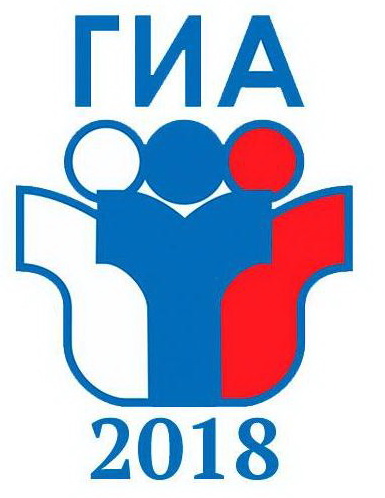 Информационно-аналитические материалы(сборник)Кызыл – 2018Аналитический обзор результатов ЕГЭ – 2018 	Сборник информационно-аналитических материалов. – Кызыл: Государственное бюджетное учреждение «Институт оценки качества образования Республики Тыва», 2018 – 59 с.Составители: Кыргыс С.Б., Тогочакова Т.Н., Монгуш Ч.И., Чымбалак Н.В., Оюн Ш.Х.В сборнике представлены информационно-аналитические материалы по результатам проведения государственной итоговой аттестации по образовательным программам среднего общего образования в Республике Тыва в 2018 году.   Материалы предназначены для руководителей и специалистов органов управления образованием, обучающихся и их родителей, руководителей и педагогических работников образовательных организаций, специалистов, занимающихся вопросами оценки качества образования, представителей общественности.В сборнике применены следующие сокращения:ЕГЭ – единый государственный экзамен;МОУО – муниципальный орган управления образованием;МО – муниципальное образование;СПО – средняя профессиональная образовательная организация;ГАОУ РТ «Аграрный лицей» - Государственное бюджетное общеобразовательное учреждение Республики Тыва «Аграрный лицей»;ГАОУ РТ ТРЛ-И – Государственное автономное общеобразовательное учреждение Республики Тыва «Тувинский республиканский лицей-интернат»;ГАНОО РТ ГЛРТ – Государственная автономная нетиповая общеобразовательная организация Республики Тыва «Государственный лицей Республики Тыва»;ГБОУ РТ РШИ ТКК - Государственное бюджетное общеобразовательное учреждение Республики Тыва «Республиканская школа-интернат «Кадетский корпус Республики Тыва»© ГБУ «Институт оценки качества образования Республики Тыва», 2018.Аналитический обзор результатов государственной итоговой аттестации выпускников 11 (12)-х классов образовательных организаций Республики Тыва в 2018 году Общие сведения	Государственная итоговая аттестация по образовательным программам среднего общего образования (ГИА-11) охватывает 5-11 классы школьной программы. Все одиннадцатиклассники в обязательном порядке сдают русский язык в формате ЕГЭ и математику базового или профильного уровня сложности (те, кто не поступает с математикой в вуз, могут выбрать только базовый уровень). Сдать эти два предмета нужно хотя бы на минимальные баллы для получения аттестата. Остальные предметы выбирает сам выпускник, если намерен продолжить свое обучение в высшем или среднем специальном учебном заведении. Все выпускники сдают ЕГЭ на территории другой школы (не своей!) и под камерами. С 2016 года все пункты проведения ЕГЭ в нашей республике оснащены системой онлайн наблюдения и видеозаписи. ГИА-11 проводилась в форме единого государственного экзамена (ЕГЭ) и в форме ГВЭ (государственного выпускного экзамена) для лиц с ОВЗ и выпускников из учреждений.В 2018 году процедура проведения ГИА-11 была организована также, как и в 2017 году – все аудитории находились под онлайн наблюдением, велась непрерывная видеотрансляция каждого экзамена в Ситуационно-информационный центр и на портал smotriege, осуществлялась видеозапись экзамена, которая может быть просмотрена по мере необходимости в любое время до 1 марта следующего года. На ЕГЭ применена технология печати полного комплекта экзаменационных материалов в аудитории ППЭ, комплекты ЭМ затем сканировались и по защищенным каналам связи доставлялись в региональный центр обработки информации (РЦОИ) для обработки так же, как и на ЕГЭ. Такой подход позволил исключить утечку КИМ при доставке в ППЭ из РЦОИ.В основной период ГИА-11 в республике действовали 24 пункта проведения экзаменов (ППЭ) (в 2017 г. – 23 ППЭ), был открыт и полностью оснащен новый ППЭ № 070 (на базе ГБОУ «Республиканская школа-интернат «Тувинский кадетский корпус»). Общее количество аудиторий – 283, вместимость – 4216 посадочных мест (в 2017 году аудиторный фонд составлял 285 аудиторий на 4293 мест). Специальные условия были созданы для 22 выпускников с ограниченными возможностями здоровья и детей-инвалидов, 4 участника сдавали экзамены в пунктах проведения экзамена на дому. Из них 14 выпускника сдавали единый государственный экзамен. 34 обучающихся сдавали государственный выпускной экзамен в учреждениях, исполняющих наказание в виде лишения свободы.Все ППЭ были 100 % подготовлены и обеспечены оргтехникой, оснащены средствами погашения сигналов сотовой связи и металлоискателями.	Во всех 24 ППЭ кожуунов республики, г. Кызыла и г. Ак-Довурак применялась технология печати контрольно-измерительных материалов в аудитории перед экзаменом, их последующее сканирование в штабе ППЭ и передача по защищенной сети в Региональный центр обработки информации и Федеральный центр тестирования.	На ГИА-11 в 2018 году работали 133 члена ГЭК, региональная предметная комиссия в составе более 265 экспертов, конфликтная комиссия по рассмотрению апелляций участников ЕГЭ в составе 8 человек. В проведении ЕГЭ были задействованы 1156 специалистов, из них: руководители ППЭ – 24 человека, организаторы в аудитории – 619 человек, организаторы вне аудитории – 302 человека, технические специалисты – 78 человек.	Основной и дополнительный периоды ГИА-11 в республике прошли организованно. Все пункты проведения экзаменов были подготовлены своевременно, обеспечены оргтехникой и необходимыми материалами. Лица, задействованные в ГИА-2018, прошли соответствующую подготовку и обучение на федеральном портале.В 2018 году государственная итоговая аттестация проводилась по 13 предметам, в том числе иностранный язык был представлен английским, французским и немецким языками.В едином государственном экзамене по русскому языку приняли участие обучающиеся 143 образовательных организаций, из них 140 общеобразовательных организаций, 3 профессиональных образовательных организации.Участники ГИА-11В региональной информационной системе на ГИА-11 на досрочный и основной период было зарегистрировано 3016 человек в том числе выпускников 11 класса текущего года 1933 (из них - 43 обучающихся центров образования «Аныяк» (23) и г. Ак-Довурак (20)), выпускников вечерних школ и обучающихся по образовательным программам среднего общего образования в учреждениях, исполняющих наказание в виде лишения свободы (ИК) – 175, не получивших аттестат в 2017 году 56 чел., 100 обучающихся СПО, получающих среднее общее образование в рамках освоения образовательных программ среднего профессионального образования и 752 выпускника предыдущих лет (ВПЛ). На основной период было зарегистрировано 2436 человек. В том числе 1933 выпускника 11 классов, 175 выпускников вечерних (сменных) школ, 75 обучающихся СПО, 251 выпускник прошлых лет.На дополнительный период было зарегистрировано 128 человек. В том числе 66 выпускников 11 классов и 61 выпускник вечерних (сменных) школ.Зарегистрированные участники ГИА-11 в разрезе предметов за последние три года (без учета выпускников прошлых лет, обучающихся СПО)Явка участников на экзамены составила в среднем 98%. Причинами неявки являются – болезнь, отказ о сдачи экзамена (в основном участниками ВПЛ и обучающимися СПО).Выбор предметов ГИА-11Обязательные экзамены (русский язык и математика (базовая и/или профильная)) в форме ЕГЭ и ГВЭ сдавали все выпускники текущего года. В 2018 году количество и доля выпускников, выбравших математику базового уровня, составили 2419 (99,4%) соответственно и математику профильного уровня 1510 (62%). По выбору предметов первое место уже традиционно занимает обществознание – 1617 участников (66%), биология 885 чел.– 36 %; история 773 чел. – 32 %; физика 756 чел. – 31 %; химия 531 чел. – 22 %; информатика 196 чел. – 8 %; английский язык 130 чел. – 5 %; география 86 чел. – 4 %; литература 71 чел. – 3 %; немецкий язык – 6 чел. – 0,24 %.Выбор предметов в 2018 году ГИА-11 (количество участников) в сравнении с 2017 годомИтоги ГИА-11 по предметамРусский языкУчастники ЕГЭ-2018 по русскому языкуКоличество участников ЕГЭ 2080 чел., из них выпускников 11 классов – 1899 чел. (91% общего количества участников ЕГЭ), 12 классов – 136 чел. (7%), обучающихся профессиональных образовательных организаций – 48 чел. (2%).Минимальный балл по русскому языку – 24.Результаты ЕГЭ по русскому языку в целом по республике и по категориям участников ЕГЭСредний балл в целом по республике с учетом всех категорий участников составил 60 баллов. Минимальный порог для получения аттестата о среднем общем образовании в 24 балла преодолели 2027 чел. (97%), из них результаты выше 36 баллов получили (минимальный порог для поступления в ВУЗ) 1948 чел. (94%). Успеваемость составила 97%, качество знаний – 59%.Средний балл по русскому языку выпускников 11 классов составил 62 балла, минимальный порог для получения аттестата в 24 балла преодолели 1883 чел. (99%), результаты выше 58 баллов (оценки «4» и «5») получили 1206 чел., качество знаний составило 63%.Средний балл по русскому языку выпускников 12 классов составил 37 баллов, минимальный порог для получения аттестата в 24 балла преодолели 102 чел. (74%), результаты выше 58 баллов (оценки «4» и «5») получили 11 чел., качество знаний составило 8%.Средний балл по русскому языку обучающихся профессиональных образовательных организаций составил 41 балл, минимальный порог для получения аттестата в 24 балла преодолели 42 чел. (88%), результаты выше 58 баллов (оценки «4» и «5») получил 2 чел., качество знаний составило 4%.Результаты ЕГЭ по русскому языку обучающихся лицеев и гимназийКоличество выпускников 11 классов лицеев составило 203 чел., минимальный порог в 36 баллов для поступления в ВУЗ преодолели 201 чел. (99%), средний балл составил 76 баллов. 100% качество знаний показал ГАОО ГЛРТ.Количество выпускников 11 классов гимназий составило 211 чел., 100% выпускников преодолели минимальный порог в 36 баллов для поступления в ВУЗ, средний балл составил 64 балла.Результаты выпускников из образовательных организаций городской и сельской местностейГородские школы. В едином государственном экзамене по русскому языку приняли участие 1068 выпускников из 30 образовательных организаций, расположенных в городской местности. 100% успеваемость и наибольшее качество знаний (69%) показали школы г. Кызыла. Минимальный порог в 24 балла для получения аттестата преодолели 1042 чел. (98%), из них 1006 чел. (94%) преодолели минимальный порог в 36 баллов для поступления в ВУЗ. 100%-ную успеваемость показали выпускники 23 школ, из них качество знаний выше 90% у МБОУ СОШ №12 г. Кызыла. Результаты выше 90 баллов получили 32 чел. (3%).Сельские школы. В едином государственном экзамене по русскому языку приняли участие 909 выпускников из 105 образовательных организаций, расположенных в сельской местности.  Минимальный порог в 24 балла для получения аттестата преодолели 876 чел. (96%), из них 818 чел. (90%) преодолели минимальный порог в 36 баллов для поступления в ВУЗ. Результаты выше 90 баллов получили 8 чел. (0,9%). Школы Пий-Хемского, Барун-Хемчикского, Тере-Хольского, Чаа-Хольского и Эрзинского кожуунов показали 100%-ную успеваемость.Результаты ЕГЭ по русскому языку городских и сельских школ в целом сопоставимы, отличаются незначительно (на 2%) по успеваемости, но по качеству знаний различие существенное и составляет соответственно в городских и сельских школах 68 % и 48 %. Более 50% выпускников сельских школ владеют русским языком на уровне, ограничивающем конкурентоспособность выпускников при поступлении в ВУЗ.Результаты ЕГЭ по русскому языку в разрезе муниципальных образований всех категорий участниковЛучшие результаты по республике показали республиканские лицеи: успеваемость 100%, качество знаний 88%, средний балл 76. Низкие результаты у выпускников вечерних школ: успеваемость 76%, качество знаний 8%, средний балл 38 и обучающихся ПОО: успеваемость 88%, качество знаний 4%, средний балл 41.От 80 и выше баллов получили 232 чел., в том числе от 90 баллов – 65 чел. Два выпускника (Гимназия № 5 г.Кызыла – Куулар Дарый Х. и Хову-Аксынская СОШ – Оюн Олзей М.) получили по 100 баллов. 100% успеваемость показали: ГЛРТ (качество -  100%, ср.балл -87), ТРЛи (качество - 97,4%, ср.балл -80), Лицей № 15 (качество – 90%, ср.балл -72), ТКК (качество – 33,3%, ср.балл -54 ), 96,5% успеваемости - Агролицей (качество – 62%, ср.балл -63 ), ГВЭ по русскому языку сдавали 38 чел. средний балл 4,0 преодолели минимальный порог 92,1% (35 чел.), качество знаний – 63,2%.Сравнительные данные ЕГЭ 11 классов по русскому языку за 2016, 2017, 2018 годыМатематика базового уровняУчастники ЕГЭ-2018Количество участников ЕГЭ по математике базового уровня - 2057 чел., из них выпускников 11 классов – 1887 чел. (92% от общего количества выпускников), 12 классов – 136 чел. (7% от общего количества выпускников), обучающихся профессиональных образовательных организаций – 34 чел. (1,7% от общего количества обучающихся).Результаты ЕГЭ по математике базового уровня в целом по республике и по категориям участников ЕГЭСредний балл по республике составил 4 балла. Минимальный порог для получения аттестата о среднем общем образовании в 3 балла преодолели 1930 чел. (94%), из них оценки «4» и «5» получили 1416 чел. (69%). Средний балл по математике базового уровня выпускников 11 классов составил 4 балла, минимальный порог преодолели 1842 чел. (97,6%), оценки «4» и «5» получили 1393 чел., качество знаний составило 74%.Средний балл по математике базового уровня выпускников 12 классов составил 3 балла, минимальный порог преодолели 80 чел. (59%), оценки «4» и «5» получили 22 чел., качество знаний составило 16%.Средний балл по математике базового уровня обучающихся профессиональных образовательных организаций составил 2 балла, минимальный порог преодолели 8 чел. (24%), качество знаний составило 3%.Результаты ЕГЭ обучающихся лицеев и гимназийКоличество участников ЕГЭ по математике базовой – выпускников11 классов лицеев составило 203 чел. (100% от общего количества выпускников 11 классов лицеев), минимальный порог преодолели 201 чел. (99%), средний балл составил 4,6 баллов. 100%-ную успеваемость показали ГАОУ РТ ТРЛИ и ГАОО ГЛРТ, 100% качество знаний – ГАОО ГЛРТ.Количество выпускников 11 классов гимназий составило 211 чел. (100% от общего количества выпускников 11 классов гимназий), 205 выпускников (98%) преодолели минимальный порог, средний балл составил 3,8 баллов. Результаты выпускников из образовательных организаций в городской и сельской местностиГородские школы. В едином государственном экзамене приняли участие 1009 выпускников из 30 образовательных организаций, расположенных в городской местности. 98% успеваемости показал г. Кызыл, набольшее качество знаний (от 80%) показали школы гг. Туран и Кызыл. Минимальный порог преодолели 966 чел. (95%). 100% успеваемость показали 14 школ, из них качество знаний выше 80% - МБОУ СОШ №3 г. Кызыла, МБОУ СОШ №2 г. Турана, МБОУ СОШ №4 г. Кызыла, МБОУ СОШ №3 г. Чадан, МБОУ СОШ №11 г. Кызыла, МБОУ СОШ №2 г.Ак-Довурак, МБОУ СОШ №2 г.Кызыла, МБОУ КЦО Аныяк. 100% успеваемость и 100% качество знаний показала МБОУ СОШ №1 г. Турана.Сельские школы. В едином государственном экзамене приняли участие 897 выпускников из 105 образовательных организаций, расположенных в сельской местности. Средний балл составил 3,8 балла, минимальный порог преодолели 822 чел. (92%). Оценки «4» и «5» получили 571 чел. успеваемость составила 92%, качество знаний 64%.100%-ную успеваемость показали 71 школа, из них 13 школ со 100% качеством знаний.Результаты ЕГЭ по математике базового уровня в разрезе муниципальных образованийЛучшие результаты по республике показали республиканские лицеи: успеваемость 99%, качество обучения 96%, средний балл 4,7. Низкие результаты у обучающихся ПОО: успеваемость 24%, качество знаний 3, средний балл 2,3.Математика профильного уровня Участники ЕГЭ-2018В едином государственном экзамене по математике профильного уровня в основной период приняли участие обучающиеся 131 образовательной организации, из них 128 общеобразовательных организаций, 3 профессиональных образовательных организации.Количество участников ЕГЭ 1183 чел., из них выпускников 11 классов – 1126 чел. (59% от общего количества выпускников 11 классов), 12 классов – 36 чел. (26%), обучающихся профессиональных образовательных организаций – 22 чел. (48% от общего количества обучающихся ПОО).Результаты ЕГЭ по республике и по категориям участников ЕГЭСредний балл по республике составил 38 баллов. Минимальный порог в 27 баллов преодолели 940 чел. (79%), из них результаты выше 47 баллов получили (оценки «4» и «5») 312 чел. (26%). Успеваемость составила 79%, качество знаний – 26%.Средний балл по математике профильного уровня выпускников 11 классов составил 39 баллов, минимальный порог в 27 баллов преодолели 930 чел. (83%), результаты выше 47 баллов (оценки «4» и «5») получили 311 чел., качество знаний составило 28%.Средний балл по математике профильного уровня выпускников 12 классов составил 17 баллов, минимальный порог в 27 баллов преодолели 8 чел. (29%), результаты выше 47 баллов (оценки «4» и «5») получил 1 чел., качество знаний составило 3%.Средний балл по математике профильного уровня обучающихся профессиональных образовательных организаций составил 9 баллов, минимальный порог в 27 баллов никто не преодолел.	Результаты ЕГЭ обучающихся лицеев и гимназийКоличество выпускников 11 классов лицеев составило 135 чел. (66% от общего количества выпускников 11 классов лицеев), минимальный порог в 27 баллов преодолели 130 чел. (96%), средний балл составил 57 баллов. 100%-ную успеваемость показали ГБОУ РТ АЛРТ и ГАОО ГЛРТ. Количество участников, получивших баллы выше 80, составило 10 чел. (7% от общего количества выпускников лицеев).Количество выпускников 11 классов гимназий – участников ЕГЭ по математике профильной – составило 104 чел. (49% от общего количества выпускников 11 классов гимназий), минимальный порог в 27 баллов преодолели 93 чел. (89%), средний балл составил 39 баллов. Результаты выпускников из образовательных организаций в городской и сельской местностиВ ЕГЭ по математике профильной приняли участие 511 выпускников из 29 образовательных организаций, расположенных в городской местности, из них минимальный порог в 27 баллов преодолели 425 чел. (83%), средний балл составил 40 балл. Самый высокий балл составил 98 баллов (выпускник МАОУ Лицей №15 г. Кызыла Баскаков Анатолий Е.). 	В ЕГЭ по математике профильной приняли участие 570 выпускников из 95 образовательных организаций, расположенных в сельской местности. Минимальный порог преодолели 438 чел. (77%), средний балл составил 32 балла. У трех выпускников зафиксирован самый высокий балл 74 балла (два выпускника МБОУ СОШ №1 пгт.Каа-Хем Кызылского кожууна - Ховалыг Угер-оол В. и Ведерникова Елена В., а также выпускник МБОУ СОШ с.Чаа-Холь Чаштыг Омак О.). 100% успеваемость показали 35 школ, из них 100% качество знаний показали две школы - МБОУ СОШ с. Сизим Каа-Хемского кожууна и МБОУ СОШ с. Тарлаг Пий-Хемского кожууна. Также 50% качество знаний показали 6 школ.Результаты ЕГЭ в разрезе муниципальных образованийЛучшие результаты по республике показали республиканские лицеи (успеваемость 99%, качество знаний 83%, средний балл 62) и Пий-Хемский кожуун (успеваемость 91%, качество знаний 43%, средний балл составил 46). Низкие результаты у Овюрского кожууна (успеваемость 59%, качество обучения 9%) и профессиональных образовательных организаций (успеваемость и качество знаний 0, средний балл 9).Биология Участники ЕГЭ-2018В едином государственном экзамене по биологии в основной период приняли участие обучающиеся 122 образовательная организация, из них 119 общеобразовательные организации, 3 профессиональные образовательные организации.Количество участников ЕГЭ 644 чел., из них выпускников 11 классов – 621 чел. (33% от общего количества выпускников 11 классов), 12 классов – 19 чел. (14% от общего количества выпускников 12 классов), обучающихся профессиональных образовательных организаций – 4 чел. (8% от общего количества обучающихся ПОО).Результаты ЕГЭ по республике и по категориям участников ЕГЭСредний балл по республике составил 37 баллов. Минимальный порог в 36 баллов преодолели 362 чел. (56%), из них результаты выше 55 баллов (оценки «4» и «5») получили 95 чел. (15%). Средний балл по биологии выпускников 11 классов составил 38 баллов, минимальный порог в 36 баллов преодолели 358 чел. (58%), результаты выше 55 баллов (оценки «4» и «5») получили 95 чел., качество знаний составило 15%.Средний балл по биологии выпускников 12 классов составил 25 балла, минимальный порог в 36 баллов преодолели 4 чел. (21%).Средний балл по биологии обучающихся профессиональных образовательных организаций составил 20 баллов, минимальный порог в 36 баллов никто не преодолел.	Результаты ЕГЭ обучающихся лицеев и гимназийКоличество выпускников 11 классов лицеев составило 45 чел. (22% от общего количества выпускников 11 лицеев), минимальный порог в 36 баллов преодолели 40 чел. (89%), средний балл составил 56 баллов. 100%-ную успеваемость показали ГАОУ РТ ТРЛИ и ГАОО ГЛРТ, также 100% качество знаний – ГАОО ГЛРТ. Самый высокий балл составил 96 баллов (Хайдып Дайана А-Х. выпускница ГАНОО ГЛРТ).Количество выпускников 11 классов гимназий – участников ЕГЭ по биологии – составило 51 чел. (24% от общего количества выпускников 11 классов гимназий), минимальный порог в 36 баллов преодолели 37 чел. (73%), средний балл составил 38 баллов. Результаты выпускников из образовательных организаций в городской и сельской местностиВ ЕГЭ по биологии принял участие 271 выпускник из 29 образовательных организаций, расположенных в городской местности, из них минимальный порог в 36 баллов преодолели 177 чел. (65%), средний балл составил 41 балл. Самый высокий балл составил 74 балла (выпускник МБОУ СОШ №14 г. Кызыла Ерлина Анастасия Леонидовна). 	Лучшие результаты у МБОУ СОШ №1 г. Туран Пий-Хемского кожууна (успеваемость 100%, качество знаний 100%) и МБОУ СОШ №1 г. Шагонар (успеваемость 93%, качество знаний 29%).В ЕГЭ по биологии принял участие 342 выпускник из 87 образовательных организаций, расположенных в сельской местности. Минимальный порог преодолели 159 чел. (46%), средний балл составил 33 балла. Самый высокий балл составил 72 балла (выпускник МБОУ СОШ №2 пгт.Каа-Хем Кызылского к-на Тюлюш Чаян В.). 100% успеваемость показали 19 школ, из них 100% качество знаний в МБОУ СОШ с. Сизим Каа-Хемского кожууна.Результаты ЕГЭ в разрезе муниципальных образованийЛучшие результаты по республике показали республиканские лицеи (успеваемость 96%, качество знаний 20%, средний балл 60) и г. Кызыл (успеваемость 70, качество знаний 45%, средний балл 44). Низкие результаты среди МО у г.Ак-Довурак и Овюрского кожууна: успеваемость 17%, качество обучения 0, средний балл 25 и 27 соответственно. Также низкий результат у профессиональных образовательных организаций: успеваемость и качество знаний на 0%.ХимияУчастники ЕГЭ-2018В едином государственном экзамене по химии в основной период приняли участие обучающиеся 102 общеобразовательные организации.Количество участников ЕГЭ 437 чел., из них выпускников 11 классов – 421 чел. (22% общего количества выпускников 11 классов), 12 классов – 14 чел. (10% от общего количества выпускников 12 классов), 2 обучающихся профессиональной образовательной организации.Результаты ЕГЭ по республике и по категориям участников ЕГЭСредний балл по республике составил 37 баллов. Минимальный порог в 36 баллов преодолели 242 чел. (55%), из них результаты выше 56 баллов (оценки «4» и «5») получил 80 чел. (18%). Средний балл по биологии выпускников 11 классов составил 38 баллов, минимальный порог в 36 баллов преодолели 241 чел. (57%), результаты выше 56 баллов (оценки «4» и «5») получил 80 чел., качество обучения составило 19%.Средний балл по биологии выпускников 12 классов составил 17 баллов, минимальный порог в 36 баллов преодолел 1 выпускник (7%).Средний балл по биологии выпускников профессиональной образовательной организации составил 9 баллов.	Результаты ЕГЭ обучающихся лицеев и гимназийКоличество выпускников 11 классов лицеев составило 41 чел. (20% от общего количества выпускников 11 классов лицеев), минимальный порог в 36 баллов преодолели 36 чел. (88%), средний балл составил 55 баллов. 100%-ную успеваемость и качество обучения показал ГАОО ГЛРТ. Самый высокий балл составил 92 балла (Монгуш Дамырак Г., выпускник ГАОО ГЛРТ).Количество выпускников 11 классов гимназий – участников ЕГЭ по биологии – составило 40 чел. (19% от общего количества выпускников 11 классов гимназий), минимальный порог в 36 баллов преодолели 30 чел. (75%), средний балл составил 37 баллов. Самый высокий балл составил 89 баллов (Ооржак Айдаш А., МБОУ Гимназия №5 г. Кызыла).Результаты выпускников из образовательных организаций в городской и сельской местностиВ ЕГЭ по химии принял участие 207 выпускников из 29 образовательных организаций, расположенных в городской местности, из них минимальный порог в 36 баллов преодолели 133 чел. (64%), средний балл составил 41 баллов. Самый высокий балл составил 89 баллов.	Высокие результаты показали 2 школы – МБОУ Гимназия №5 г.Кызыла и МБОУ СОШ №1 г.Туран.В ЕГЭ по химии приняли участие 202 выпускника из 69 образовательных организаций, расположенных в сельской местности. Минимальный порог преодолели 83 чел. (41%), средний балл составил 31 балл. Самый высокий балл составил 69 баллов (три выпускника МБОУ СОШ №1 пгт.Каа-Хем Кызылского кожууна). Высокие результаты среди школ в сельской местности показали 4 школы, из них также 100% качество знаний в МБОУ СОШ с.Сизим Каа-Хем Кызылского кожууна и МБОУ СОШ №2 пгт.Каа-Хем Кызылского кожууна.Результаты ЕГЭ в разрезе муниципальных образованийЛучшие результаты по республике показали республиканские лицеи (успеваемость 100%, качество знаний 62%, средний балл 59) и г. Кызыл (успеваемость 75%, качество знаний 30%, средний балл 46). Низкие результаты в Тоджинском кожууне: успеваемость 0%, качество обучения 0, средний балл 16 и ПОО.География Участники ЕГЭ-2018В едином государственном экзамене по географии в основной период приняли участие обучающиеся 33 образовательные организации. Количество участников ЕГЭ 66 чел., из них выпускников 11 классов – 64 чел. (3% общего количества выпускников 11 классов), 12 классов – 1 чел. (0,7% от общего количества выпускников 12 классов), профессиональных образовательных организаций – 1 чел. (2% от общего количества обучающихся).Результаты ЕГЭ по республике и по категориям участников ЕГЭСредний балл по республике составил 47 баллов. Минимальный порог в 37 баллов преодолели 55 чел. (83%), из них результаты выше 51 балла (оценки «4» и «5») получили 33 чел. (55%). Средний балл по географии выпускников 11 классов составил 48 баллов, минимальный порог в 37 баллов преодолел 54 чел. (84%), результаты выше 51 балла (оценки «4» и «5») получили 33 чел., качество обучения составило 52%.Средний балл по географии выпускника 12 класса составил 27 баллов, который ниже минимального порога.Средний балл по географии обучающегося в профессиональной образовательной организации составил 41 балл.	Результаты ЕГЭ обучающихся лицеев и гимназийКоличество выпускников 11 классов лицеев составило 2 чел. (1% от общего количества выпускников 11 классов лицеев), минимальный порог в 37 баллов преодолели 2 чел. (100%), средний балл составил 47 баллов.В ЕГЭ по географии приняли участие 6 выпускников двух гимназий (3% от общего количества выпускников 11 классов гимназий), которые оба преодолели минимальный порог в 37 баллов (100%), средний балл составил 53 балла. Самый высокий балл 66 (Куулар Айза А. выпускница Гимназии №5 г.Кызыла).Результаты выпускников из образовательных организаций в городской и сельской местностиВ ЕГЭ по географии приняли участие 14 выпускника из 6 образовательных организаций, расположенных в городской местности, из них минимальный порог в 37 баллов преодолели 12 чел. (86%), средний балл составил 52 балл. Самый высокий балл составил 67 баллов. 	100% успеваемость и качество знаний показала 1 школа.В ЕГЭ по географии приняли участие 49 выпускников из 25 образовательных организаций, расположенных в сельской местности. Минимальный порог преодолели 40 чел. (82%), средний балл составил 46 баллов. Самый высокий балл составил 65 баллов (выпускница МБОУ Тоора-Хемской СОШ Торжу Ангелина А.). Высокие результаты показали 4 школы в сельской местности.Результаты ЕГЭ в разрезе муниципальных образованийЛучшие результаты по республике показали школы г. Кызыла: успеваемость 91%, качество обучения 55%, средний балл 52. Низких результатов в 2018 году по географии среди школ не выявлено.Информатика и ИКТУчастники ЕГЭ-2018В едином государственном экзамене по информатике и ИКТ в основной период приняли участие 178 обучающихся 50 образовательных организаций. Количество участников ЕГЭ 178 чел., из них выпускников 11 классов – 174 чел. (9% общего количества выпускников 11 классов), 12 классов – 3 чел. (2% от общего количества выпускников 12 классов), профессиональных образовательных организаций – 3 чел. (6%)Результаты ЕГЭ по республике и по категориям участников ЕГЭСредний балл по республике составил 47 баллов. Минимальный порог в 40 баллов преодолели 133 чел. (74%), из них результаты выше 57 баллов (оценки «4» и «5») получил 58 чел. (32%). Средний балл по информатике и ИКТ выпускников 11 классов составил 48 баллов, минимальный порог в 40 баллов преодолели 133 чел. (76%), результаты выше 57 баллов (оценки «4» и «5») получил 57 чел., качество знаний составило 33%.Средний балл по информатике и ИКТ выпускников 12 классов составил 14 баллов, минимальный порог в 40 баллов никто не преодолел.Средний балл по информатике и ИКТ выпускников профессиональных образовательных организаций составил 22 балла, минимальный порог никто не преодолел.	Результаты ЕГЭ обучающихся лицеев и гимназийКоличество выпускников 11 классов лицеев составило 46 чел. (23% от общего количества выпускников 11 классов лицеев), минимальный порог в 40 баллов преодолели 44 чел. (96%), средний балл составил 60 баллов. Баллы выше 80 получили 5 чел., самый высокий балл составил 91 балл (выпускник ГАОУ «ТРЛИ» Ондар Нордуп О.).В ЕГЭ по информатике и ИКТ приняли участие 21 выпускника гимназий (10% от общего количества выпускников 11 классов гимназий), минимальный порог в 40 баллов преодолели 19 чел. (90%), средний балл - 49 баллов. Самый высокий балл составил 77 баллов (Шаравии Артыш А. и Бады Алтея А. выпускники МБОУ Гимназии №5 г.Кызыла).Результаты выпускников из образовательных организаций вгородской и сельской местностиВ ЕГЭ по информатике и ИКТ приняли участие 94 выпускника из 20 образовательных организаций, расположенных в городской местности, из них минимальный порог в 40 баллов преодолели 75 чел. (80%), средний балл составил 49 баллов. Выпускник Гимназии №5 г. Кызыла получил высокий 83 балла (Баскаков Анатолий Е.).	Высокие результаты показали 5 городских школ.В ЕГЭ по информатике и ИКТ приняли участие 60 выпускников из 25 образовательной организации, расположенной в сельской местности. Минимальный порог преодолели 36 чел. (60%), средний балл составил 37 баллов. Самый высокий балл составил 70 баллов (выпускник МБОУ СОШ №1 пгт.Каа-Хем Кызылского кожууна Ховалыг Угер-оол В.). Высокие результаты показали 7 сельских школ.Результаты ЕГЭ в разрезе муниципальных образованийЛучшие результаты по республике показали республиканские лицеи (успеваемость 96%, качество знаний 78%, средний балл 67) и Каа-Хемский кожуун (успеваемость 83%, качество знаний 67%, средний балл 52). Низкие результаты у обучающихся Овюрского, Сут-Хольского, Тес-Хемского, Эрзинского кожуунов и профессиональных образовательных организаций.Литература Участники ЕГЭ-2018В едином государственном экзамене по литературе в основной период приняли участие обучающиеся 24 образовательные организации. Результаты ЕГЭ по республике и по категориям участников ЕГЭСредний балл по республике составил 50 баллов, минимальный порог в 32 балла преодолели 33 чел. (85%), качество знаний составило 46%. Самый высокий балл получила выпускница МБОУ СОШ №14 г.Кызыла Монгуш Ванесса Малчын-ооловна – 94 балла.В ЕГЭ по литературе приняли участие 36 выпускников 11 классов (1,9%), средний балл по республике составил 53 балла. Минимальный порог в 32 балла преодолели 32 чел. (89%), из них результаты выше 55 баллов (оценки «4» и «5») получили 18 чел. (50%). Средний балл по литературе выпускника 12 класса составил 11 балл, что ниже минимального порога.Средний балл двух обучающихся профессиональной образовательной организации составил 29 баллов, один из которых не преодолел минимальный порог.	Результаты ЕГЭ обучающихся лицеев и гимназийКоличество выпускников 11 классов лицеев составило 2 чел. (1% от общего количества выпускников 11 классов лицеев), которые успешно преодолели минимальный порог в 32 балла (100%), средний балл составил 86 баллов. В ЕГЭ по литературе приняли участие выпускники МБОУ Гимназия №5 г. Кызыла, количество участников составило 5 чел. (2,3% от общего количества выпускников 11 классов гимназий), которые все успешно преодолели минимальный порог в 32 балла (100%), средний балл - 57 баллов. Самый высокий балл составил 68 баллов (Буянды Диана Ойнаар-ооловна).Результаты выпускников из образовательных организаций в городской и сельской местностиВ ЕГЭ по литературе приняли участие 30 выпускников из 6 образовательных организаций, расположенных в городской местности, из них минимальный порог в 32 балла преодолели 14 чел. (93%), средний балл составил 57 баллов. Самый высокий балл составил 94 балла (Монгуш Ванесса Малчын-ооловна –МБОУ СОШ № 14 г. Кызыла).	100%-ную успеваемость качество знаний показали три школы – школы №1, 14 г.Кызыла и №1 г.Туран.В ЕГЭ по литературе приняли участие 20 выпускников из 15 образовательных организаций, расположенных в сельской местности. Минимальный порог преодолели 16 чел. (80%), средний балл составил 45 баллов. Самый высокий балл составил 71 балл (выпускник МБОУ СОШ №1 с.Сарыг-Сеп Каа-Хемского кожууна Скипинайтес Анна Витальевна). Высокие результаты показали 6 сельских школ.Результаты ЕГЭ в разрезе муниципальных образованийЛучшие результаты по республике показали Каа-Хемский кожуун (успеваемость 100%, качество знаний 67%, средний балл 60) и г.Кызыл (успеваемость 93%, качество знаний 57%, средний балл 55). Низкие результаты в Сут-Хольском кожууне: успеваемость 33%, качество знаний 0, средний балл 21.ОбществознаниеУчастники ЕГЭ-2018В едином государственном экзамене по обществознанию в основной период приняли участие обучающиеся 133 образовательные организации, из них 130 общеобразовательных организаций, 3 профессиональные образовательные организации.Количество участников ЕГЭ по биологии составило 1248 чел., из них выпускников 11 классов – 1193 чел. (63% общего количества выпускников 11 классов), 12 классов – 32 чел. (24%), обучающихся профессиональных образовательных организаций – 20 чел. (42%).Результаты ЕГЭ по республике и по категориям участников ЕГЭСредний балл по республике составил 43 балла. Минимальный порог в 42 балла преодолели 722 чел. (58%), из них результаты выше 55 баллов получили (оценки «4» и «5») 293 чел. (23%). Средний балл по обществознанию выпускников 11 классов составил 44 балла, минимальный порог преодолели 716 чел. (60%), результаты выше 55 баллов (оценки «4» и «5») получили 293 чел., качество знаний составило 25%.Средний балл по обществознанию выпускников 12 классов составил 26 баллов, минимальный порог преодолели 4 чел. (13%), качество знаний составило 0.Средний балл по обществознанию обучающихся профессиональных образовательных организаций составил 23 балл, минимальный порог преодолел 1 чел. (5%), качество знаний составило 0.Результаты ЕГЭ обучающихся лицеев и гимназийКоличество выпускников 11 классов лицеев составило 104 чел. (51% от общего количества выпускников 11 классов лицеев), минимальный порог преодолели 88 чел. (85%), средний балл составил 58 баллов. 100% успеваемость показал ГАОО ГЛРТ. Баллы выше 80 получили 6 чел. (5,8%), самый высокий балл составил 92 балла (Уюсов Сергей Сергеевич и Лобанова Юлия Владимировна, ГАОО ГЛРТ).Количество выпускников 11 классов гимназий составило 130 чел. (62% от общего количества выпускников 11 классов гимназий), средний балл составил 42 балла, преодолели минимальный порог 86 чел. (66%). Самый высокий балл составил 90 баллов (Монгуш Далайдондуб Херел оглу, МБОУ Гимназия №5 г. Кызыла).Результаты выпускников из образовательных организаций в городской и сельской местностиВ ЕГЭ по обществознанию принял участие 616 выпускник из 30 образовательных организаций в городской местности. Минимальный порог преодолели 403 чел. (65%), средний балл составил 46 баллов. Результаты выше 80 баллов получили 13 выпускника г. Кызыла.Высокие результаты наблюдаются в пяти городских школах.В ЕГЭ по обществознанию приняли участие 551 выпускников из 96 образовательных организаций в сельской местности. Минимальный порог преодолели 269 чел. (49%), из них 79 чел. (14%) получили выше 55 баллов. Самый высокий балл составил 92 балла (Салчак Айслу Александровна, МБОУ СОШ с.Кызыл-Даг Бай-Тайгиснкого кожууна).Высокие результаты среди сельских школ показали 6 образовательных организаций – школы с.Сушь Пий-Хемского, с.Суг-Бажы Каа-Хемского, с.Теве-Хая Дзун-Хемчикского, №1 с.Сарыг-Сеп Каа-Хемского, с.Кызыл-Тайга Сут-Хольского, с.Торгалыг Улуг-Хемского и с.Саглы Овюрского кожуунов. Результаты ЕГЭ в разрезе муниципальных образованийЛучшие результаты по республике показали республиканские лицеи: успеваемость 88%, качество знаний 64%, средний балл 59. Низкие результаты у РШИ ТКК: успеваемость 0%, качество знаний 0%, средний балл 27 и у профессиональных образовательных организаций: успеваемость 5%, качество знаний 0%, средний балл 23.Физика Участники ЕГЭ-2018В едином государственном экзамене по физике в основной период приняли участие обучающиеся 96 образовательных организаций, из них 111 общеобразовательных организаций, 1 профессиональная образовательная организация.Количество участников ЕГЭ 512 чел., из них выпускников 11 классов – 503 чел. (26% общего количества выпускников 11 классов), 12 классов – 7 чел. (5%), обучающихся профессиональных образовательных организаций – 2 чел. (4%).Результаты ЕГЭ по республике и по категориям участников ЕГЭСредний балл по республике составил 41 баллов. Минимальный порог в 36 баллов преодолели 393 чел. (69%), из них результаты выше 53 балла (оценки «4» и «5») получили 69 чел. (13%). Средний балл по физике выпускников 11 классов составил 41 балл, минимальный порог преодолели 391 чел. (78%), результаты выше 53 баллов (оценки «4» и «5») получили 69 чел., качество знаний составило 14%.Средний балл по физике выпускников 12 классов составил 31 баллов, минимальный порог преодолели 2 чел. (29%), качество знаний составило 0.Средний балл по физике обучающихся профессиональных образовательных организаций составил 25 баллов, минимальный порог никто не преодолел.Результаты ЕГЭ обучающихся лицеев и гимназийКоличество выпускников 11 классов лицеев составило 58 чел. (29% от общего количества выпускников 11 классов лицеев), минимальный порог преодолели 55 чел. (95%), средний балл составил 53 балла. 100% успеваемость показали ГАОУ РТ ТРЛИ, ГАОО ГЛРТ, МАОУ Лицей №15 г. Кызыла. Баллы выше 80 получили 3 чел. (5%), самый высокий балл составил 90 баллов (Хомушку Аюш Аянович, МАОУ Лицей №15 г. Кызыла).Количество выпускников 11 классов гимназий составило 48 чел. (23% от общего количества выпускников 11 классов гимназий), средний балл составил 42 балла, преодолели минимальный порог 42 чел. (88%). Самый высокий балл составил 78 баллов (Ооржак Айдаш Аккоевич, МБОУ Гимназия №5 г. Кызыла).Результаты выпускников из образовательных организаций в городской и сельской местностиВ ЕГЭ по физике приняли участие 216 выпускников из 26 образовательных организаций в городской местности. Минимальный порог преодолели 171 чел. (79%), средний балл составил 43 балла. Результаты выше 80 баллов получили 2 выпускника г. Кызыла (0,9%).Высокие результаты показали 3 городские школы – средняя школа №1 г.Туран, №3 и 2 г.Кызыла.В ЕГЭ по физике принял участие 254 выпускника из 65 образовательных организаций в сельской местности. Минимальный порог преодолели 185 чел. (73%), из них 18 чел. (7%) получили выше 53 баллов (оценки «4» и «5»). Самый высокий балл составил 61 балл (Ведерникова Елена Васильевна, средняя школа №1 пгт.Каа-Хем Кызылского кожууна).Высокие результаты по физике показали 5 сельских школ – образовательная организация с.Чаа-Холь Чаа-Хольского кожууна, средняя школа №1 пгт.Каа-Хем и школа с.Черби Кызылского кожууна, с.Суг-Аксы Сут-Хольского, с.Тээли Бай-Тайгинского кожуунов.Результаты ЕГЭ в разрезе муниципальных образованийЛучшие результаты по республике показали республиканские лицеи: успеваемость 88%, качество обучения 38%, средний балл 49. Низкие результаты среди муниципальных образований у Эрзинского кожууна: успеваемость 50%, качество обучения 7%, средний балл 37 и Тоджинского кожууна: успеваемость 52%, качество знаний 0%, средний балл 33. История Участники ЕГЭ-2018В едином государственном экзамене по истории в основной период приняли участие обучающиеся 88 образовательных организаций, из них 85 общеобразовательных организаций, 3 профессиональные образовательные организации.Количество участников ЕГЭ 519 чел., из них выпускников 11 классов – 492 чел. (26% общего количества выпускников 11 классов), 12 классов – 13 чел. (10%), обучающихся профессиональных образовательных организаций – 11 чел. (23%).Результаты ЕГЭ по республике и по категориям участников ЕГЭСредний балл по республике составил 40 баллов. Минимальный порог в 32 балла преодолели 385 чел. (74%), из них результаты выше 50 баллов получили (оценки «4» и «5») 129 чел. (25%). Средний балл по физике выпускников 11 классов составил 41 балл, минимальный порог преодолели 381 чел. (77%), результаты выше 50 баллов (оценки «4» и «5») получили 129 чел., качество знаний составило 26%.Средний балл по физике выпускников 12 классов составил 19 баллов, минимальный порог преодолели 1 чел. (8%), качество знаний составило 0.Средний балл по физике обучающихся профессиональных образовательных организаций составил 18 баллов, минимальный порог преодолел 2 чел. (18%), качество знаний составило 0.Результаты ЕГЭ обучающихся лицеев и гимназийКоличество выпускников 11 классов лицеев составило 53 чел. (26% от общего количества выпускников 11 классов лицеев), минимальный порог преодолели 49 чел. (92%), средний балл составил 53 балла. 100% успеваемость показали ГАОУ ТРЛИ и ГАОО РТ "ГЛРТ". Баллы выше 80 получили 4 выпускника Лицея №15. Самый высокий балл составил 96 баллов (Агбаан Ай-Чечек Ш., МАОУ Лицей №15 г. Кызыла).Количество выпускников 11 классов гимназий составило 61 чел. (29% от общего количества выпускников 11 классов гимназий), средний балл составил 40 баллов, преодолели минимальный порог 47 чел. (77%). Самый высокий балл составил 93 балла (Кыр Андрэла А., МБОУ Гимназия №5 г. Кызыла).Результаты выпускников из образовательных организаций в городской и сельской местностиВ ЕГЭ по истории приняли участие 307 выпускников из 24 образовательных организаций в городской местности. Минимальный порог преодолели 231 чел. (75%), средний балл составил 42 балла. Результаты выше 80 баллов получили 10 выпускников г. Кызыла (3%).Высокие результаты по истории показали 5 городских школ – образовательные организации городов Кызыла и Турана.В ЕГЭ по истории приняли участие 178 выпускников из 58 образовательных организаций в сельской местности. Минимальный порог преодолели 130 чел. (73%), из них 26 чел. (15%) получили выше 50 баллов. Самый высокий балл составил 79 баллов (Лопсан Алдынай Александровна, МБОУ СОШ №1 с.Сарыг-Сеп Каа-Хемского кожууна).Высокие результаты по истории показали 6 сельских школ - №1 школа с.Сарыг-Сеп, школа с.Бурен-Хем Каа-Хемского кожууна, образовательная организация с.Сукпак Кызылского кожууна, школа с.Сушь Пий-Хемского кожууна, с.Суг-Бажы Каа-Хемского кожууна и средняя школа №1 пгт.Каа-Хем Кызылского кожууна. Результаты ЕГЭ в разрезе муниципальных образованийЛучшие результаты по республике показали республиканские лицеи (успеваемость 96%, качество знаний 61%, средний балл 51) и Каа-Хемский кожуун (успеваемость 96%, качество знаний 40%, средний балл 45). Низкие результаты у Тоджинского кожууна: успеваемость 0%, средний балл 19 и Чаа-Хольского кожууна: успеваемость 0%, средний балл 15.Английский язык  Участники ЕГЭ-2018В едином государственном экзамене по английскому языку в основной период приняли участие обучающиеся 37 общеобразовательных организаций.Количество участников ЕГЭ 126 чел., из них выпускников 11 классов – 122 чел. (6% общего количества выпускников 11 классов, обучающихся профессиональных образовательных организаций – 4 (8% из общего количества обучающихся профессиональных образовательных организаций).Результаты ЕГЭ по республике и по категориям участников ЕГЭСредний балл по республике составил 55 баллов. Минимальный порог в 22 балла преодолели 116 чел. (92%), из них результаты выше 59 баллов получили (оценки «4» и «5») 55 чел. (44%). Средний балл по английскому языку выпускников 11 классов составил 56 балла, минимальный порог преодолели 113 чел. (93%), результаты выше 59 баллов (оценки «4» и «5») получили 55 чел., качество знаний составило 45%.Средний балл по английскому языку обучающихся профессиональных образовательных организаций составил 29 баллов, минимальный порог преодолел 2 чел. (50%), качество знаний составило 0.Результаты ЕГЭ обучающихся лицеев и гимназийКоличество выпускников 11 классов лицеев составило 34 чел. (17% от общего количества выпускников 11 классов лицеев), минимальный порог преодолели 34 чел. (100%), средний балл составил 68 баллов. Баллы выше 80 получили 14 чел. (41%), самый высокий балл составил 95 баллов (Монгуш Найдан Д., ГАОО РТ "ГЛРТ").Количество выпускников 11 классов гимназий составило 21 чел., средний балл составил 42 балла, минимальный порог преодолели 19 чел. (90%). Самый высокий балл составил 88 баллов (Бады Алтея А., МБОУ Гимназия №5 г. Кызыла).Результаты выпускников из образовательных организаций в городской и сельской местностиВ ЕГЭ по английскому языку приняли участие 77 выпускников из 14 образовательных организаций в городской местности. Минимальный порог преодолели 71 чел. (92%), средний балл составил 56 баллов. Результаты выше 80 баллов получили 13 выпускника г. Кызыла (17%). Высокие результаты показали 5 городских школ.В ЕГЭ по английскому языку приняли участие 23 выпускника из 17 образовательных организаций в сельской местности. Минимальный порог преодолели 21 чел. (91%), из них 3 чел. (13%) получили выше 59 баллов. Самый высокий балл составил 79 баллов (Оюн Олзей М., МБОУ СОШ с.Хову-Аксы Чеди-Хольского кожууна).Результаты ЕГЭ в разрезе муниципальных образованийЛучшие результаты по республике показали республиканские лицеи: успеваемость 100%, качество обучения 64%, средний балл 71. Низкие результаты у профессиональных образовательных организаций: успеваемость 50%, качество знаний 0%, средний балл 29.Французский языкВ едином государственном экзамене по французскому языку в основной период приняли участие 5 выпускников гимназии №5 г.Кызыла, которые все успешно преодолели минимальный порог (100%), качество знаний составило 40%. Самый высокий балл 83 балла получила Пархоменко Вероника Валерьевна. Немецкий языкВ едином государственном экзамене по немецкому языку в основной период приняли участие 2 выпускника средней школы №3 г.Кызыла, которые успешно справились с экзаменом.По результатам ЕГЭ в 2018 году общее количество участников ЕГЭ, преодолевших минимальный порог по русскому языку, составляет 98 % (в 2017 году – 96 %), преодолевших минимальный порог по математике 95% (в 2017 году – 84%). Получили аттестаты – 1805 чел., то есть 94% (в 2017 году 1810 чел. - 83%); в 2018 г. на 11% больше.Количество выпускников 11-х классов текущего года, не преодолевших минимальный порог по двум обязательным предметам в 2018 году, составляет 21 человек (из них 15 –выпускников дневных школ и 6 выпускников центров образования и вечерних школ), то есть 1% (в 2017 году 43 чел. - 1,97%). Снижение вдвое. Не преодолели порог по одному из двух обязательных предметов и будут сдавать экзамены в дополнительный период (в сентябре) – 70 чел., то есть 9% (в 2017 году 334 чел., то есть 15%), из них русский язык – 2 чел. (в 2017 году 16 чел.), математику – 68 чел. (в 2017 году 297 чел.).  Общее количество участников ЕГЭ всех категорий (дневные, вечерние школы, УКП, ЦО, ВПЛ), не получивших аттестаты в 2018 году и направленных на ЕГЭ дополнительного периода, составляет 118 человек (6%) (в 2017 г. – 17%). В таблице показана доля выпускников 11 классов, не преодолевших минимальный порог в 2016-2018 гг. по отдельным предметам:Уровень обученности выпускников 2018 года по двум обязательным предметам составляет 97% (в 2017 году – 90%).О качестве индивидуальных учебных достижений можно судить по доле выпускников, показавших высокие результаты ЕГЭ по обязательным и выбранным предметам. В 2018 году 87 (5% от общего числа участников ЕГЭ) человек из числа участников ЕГЭ набрали по результатам экзаменов 90-100 баллов: 65 человек по русскому языку (в том числе 2 стобалльника), 2 по математике (профильный уровень), 5 по обществознанию, 3 по истории, 1 по биологии, 1 по химии, 1 по информатике, 1 по физике, 1 по литературе, 7 по английскому языку. (Для сравнения – в 2017 г. таких выпускников было 65 чел. – 3%). т.е. увеличилось на 22 человек по сравнению с 2017 г., что свидетельствует о повышении качества обучения.Количество выпускников, получивших в 2018 г. по предметам90-100 балловКоличество образовательных организацийКоличество образовательных организацийКоличество образовательных организацийКоличество образовательных организацийКоличество образовательных организацийКоличество образовательных организацийКоличество образовательных организацийКоличество образовательных организацийООООв том числе:в том числе:в том числе:в том числе:в том числе:ППЭвсегоучаствующие в ГИА-11республиканскиеСПОУКПО(СОШ)центр образования24176143 (81%)4385224Количество зарегистрированных участников на ЕГЭКоличество зарегистрированных участников на ЕГЭКоличество зарегистрированных участников на ЕГЭКоличество зарегистрированных участников на ЕГЭКоличество зарегистрированных участников на ЕГЭКоличество зарегистрированных участников на ЕГЭКоличество зарегистрированных участников на ЕГЭКоличество зарегистрированных участников на ЕГЭКоличество зарегистрированных участников на ЕГЭПредмет2016201620172017201820182018ЕГЭГВЭЕГЭГВЭГВЭЕГЭГВЭРусский язык29326924054040207539Математика (базовый уровень)27676924004040205539Математика (профильный уровень)180215041181Физика887746512Химия517524431Информатика и ИКТ182194178Обществознание200916031246История954749515Биология9861874641Литература547039География1678266Английский язык132126124Немецкий язык052Французский язык15Количество участников (без ВПЛ)Средний баллРезультаты вышеРезультаты вышеРезультаты вышеУспеваемостьКачество знанийКоличество участников (без ВПЛ)Средний балл24 баллов (для получения аттестата)36 баллов (для поступления в ВУЗ)58 баллов (оценки «4» и «5»)УспеваемостьКачество знаний2080602027194812189759Количество участниковСредний баллПреодолели минимальный порог в 24 баллаУ, %Выше 58 баллов (оценки 4 и 5)Качество знаний, %11 класс189962188399%120663%12 класс 1343710274%118%ПОО48414288%24%Итого 208160202797%121859%ООКоличество участниковСр. баллВыше 36 балловУ, %выше58 балловКЗ, %выше 90 балловвыше 90,%МАОУ Лицей №15 г. Кызыла101721011009089%1010%ГАОУ РТ АЛРТ296327971862%13%ГАОУ РТ ТРЛИ3880381003797%718%ГАНОО ГЛРТ35873510035100%1543%ООКоличество участниковСр. баллВыше 36 балловУ, %Выше  58 балловКЗ, %Выше 90Выше 90,%МБОУ Гимназия №5 г. Кызыла15967159100%12780%43%МБОУ Гимназия №9 г. Кызыла416141100%2459%12%МБОУ Гимназия г. Шагонар116311100%764%00%ГородООУчастники ЕГЭСр. баллОт 24 баллаОт 36 балловОт 58 балловУ,%КЗ,%От  90 б.Доля выше 90 б., %Кызыл 136996669769652899,776314Ак-Довурак5105529693399137Чадан570566866349749Туран337653735241006513Шагонар49860918962936322Итого 301009649889786869868333Сельская местностьООУчастники ЕГЭСр. баллот 24 балловот 36 балловот 58 балловУ, %КЗ, %от 90 б.Доля выше 90 б.,%Бай-Тайгинский7101519286359135Барун-Хемчикский8696069694710068Дзун-Хемчикский839533832189746Каа-Хемский138458827951985122Кызылский101156111210771976243Монгун-Тайгинский347534442219445Овюрский629572826189762Пий-Хемский626632626171006514%Сут-Хольский877547468279635Тандинский980567876309838Тере-Хольский120452014510025Тес-Хемский732553128159747Тоджинский545504437169836Улуг-Хемский51556141469340Чаа-Хольский2335433291710052Чеди-Хольский24057373521935312,5Эрзинский5585858533010052Итого10590956876818437964880,9№МОУчастникиСр. баллВыше 24 б.У,%Выше 58 б.КЗ, %РейтингРесучреждения102771019990881г.Кызыл6996669799,7528762Пий-Хемский63646310041653Кызылский115611129771624Барун-Хемчикский69606910047685Улуг-Хемский113601089668606Каа-Хемский8458829843517Эрзинский58585810030528Овюрский2957289718629Чеди-Хольский40573793215310Тандынский80567898303811Дзун-Хемчикский1095510697524812Тес-Хемский32553197154713Чаа-Хольский335433100175214Монгун-Тайгинский47534494214515Сут-Хольский77547496273516РШИ ТКК12531210021717Ак-Довурак105529691393718Бай-Тайгинский101519291353519Тоджинский45504498163620Тере-Хольский20452010052521ОО СПО484142882422По республике:По республике:208160 б.202797%121859%№МОРусский языкРусский языкРусский языкРусский языкРусский языкРусский языкРусский языкРусский языкРусский языкРусский язык№МО2016(с учетом дополнительного периода)2016(с учетом дополнительного периода)2016(с учетом дополнительного периода)2017(с учетом дополнительного периода)2017(с учетом дополнительного периода)2017(с учетом дополнительного периода)2018 (с учетом дополнительного периода)2018 (с учетом дополнительного периода)2018 (с учетом дополнительного периода)2018 (с учетом дополнительного периода)№МОвсего сдавало (чел.)не преодолелодоля успешности, %всего сдавало (чел.) не преодолелодоля успешности, %всего сдавало (чел.) не преодолелодоля успешности, %1г. Кызыл70201007160100699299,72г. Ак-Довурак1711991541491891993Бай-Тайгинский175796111893812984Барун-Хемчикский144010097693651005Дзун-Хемчикский21901001561491921996Каа-Хемский109010089199751007Кызылский1890100171995951998Монгун-Тайгинский60010042198473949Овюрский920100532962919710Пий-Хемский991997001005710011Сут-Хольский121100852986919912Тандинский111100831007510013Тере-Хольский13100191002010014Тес-Хемский99199736923219715Тоджинский56296451984219816Улуг-Хемский23619912549710019917Чаа-Хольский66199311973310018Чеди-Хольский81199692972910019Эрзинский68100462965610020Ресучреждения (лицеи)100100210010219921РШИ ТКК211008629312100Всего по республике29321599,5%2350779718991699%Количество участниковСредний баллПреодолели минимальный порогПреодолели минимальный порогУспеваемостьКачество знанийКоличество участниковСредний баллОценка от «3»оценки «4» и «5»УспеваемостьКачество знаний205741930141694%69%Категория участника ЕГЭУчастники ЕГЭСредний баллПреодолели минимальный порогУ, %оценки «4» и «5»КЗ, %11 классы18874184297,6%139374%12 классы13638059%2216%ОО СПО342824%13%итого20574193094%141669%ООУчастники ЕГЭСр. баллПреодолели минимальный порогУ, %оценки «4» и «5»КЗ, %МАОУ Лицей №15 г. Кызыла1014,610099%9695%ГБОУ РТ АЛРТ294,42897%2793%ГАОУ РТ  ТРЛИ384,638100%3695%ГАОО ГЛРТ35535100%35100%итого 2034,620199%19496%ООКоличество участниковСр. баллПреодолели минимальный порогУ, %оценки «4» и «5»КЗ, %МБОУ Гимназия №5 г. Кызыла1594,21589913384%МБОУ Гимназия №9  г. Кызыла413,640981946%МБОУ Гимназия г. Шагонар 113,5982655%Итого2113,820798%15875%ГородООУчастники ЕГЭСр. баллПреодолели порогОценки "4","5"У,%КЗ,%Кызыл136994,26905609980Ак-Довурак51063,695569053Чадан5703,766349449Туран3374,436309781Шагонар4983,383548555Итого3010103,89707349673ООКоличество участниковСр. баллПреодолелиУ, %КЗ, %МБОУ СОШ №2194,21910079МБОУ СОШ №3654,56510091МБОУ СОШ №4134,11310085МБОУ СОШ №11264,22610081МБОУ СОШ №14324,03210072УКП "Аныяк"184,11810078МБОУ СОШ №2 г.Ак-Довурак83,9810063МБОУ СОШ №3 г.Ак-Довурак93,4910044МБОУ СОШ №4 г.Ак-Довурак204,32010080Чадан СОШ №1163,81610063Чадан СОШ №3164,41610081Чадан СОШ №493,4910033МБОУ СОШ №1 г.Туран174,817100100МБОУ СОШ №2 г.Туран144,21410086Сельская местностьООУчастники ЕГЭСр. баллПреодолели порогУ,%Оценки "5", "4"КЗ,%Бай-Тайгинский7993,58788%4747%Барун-Хемчикский8693,969100%5072%Дзун-Хемчикский5393,73487%2462%Каа-Хемский138247996%5466%Кызылский10117410691%8774%Монгун-Тайгинский34744289%3268%Овюрский6293,82897%2172%Пий-Хемский6264,226100%1765%Сут-Хольский8783,87495%5165%Тандинский9813,87491%4859%Тере-Хольский1133,31292%538%Тес-Хемский7283,72796%1864%Тоджинский5453,94396%2964%Улуг-Хемский5153,61493%747%Чаа-Хольский2333,833100%1855%Чеди-Хольский2403,83793%2460%Эрзинский5573,85393%3968%Итого 1058983,883893%57164%ООКоличество участниковСр.баллПреодолели  порогУ, %Оценки "4","5"КЗ, %МБОУ СОШ с.Эрги-Барлык94,191009100МБОУ СОШ с.Кундустуг24,021002100МБОУ СОШ с.Сизим44,541004100МБОУ СОШ с.Суг-Бажы74,671007100МБОУ СОШ с.Баян-Кол64,261006100МБОУ СОШ с.Ээрбек64,261006100МБОУ СОШ с.Ак-Чыраа24,021002100МБОУ СОШ с.Саглы34,331003100МБОУ СОШ с.Сушь64,761006100МБОУ СОШ с.Межегей15,011001100МБОУ СОШ с.Самагалтай №134,031003100МБОУ СОШ с.Чыргаланды24,021002100МБОУ СОШ с.Ырбан14,011001100МО/ООколичество участниковср. баллПреодолели порогУ, %КО, %г. Кызыл6994,26909980г. Ак-Довурак1063,6959053Бай-Тайгинский993,5878847Барун-Хемчикский693,96910072Дзун-Хемчикский1093,71009257Каа-Хемский824,0799666Кызылский1174,01069174Монгун-Тайгиснкий474,0428968Овюрский293,8289772Пий-Хемский634,3629875Сут-Хольский783,8749565Тандинский813,8749159Тере-Хольский133,3129238Тес-Хемский283,7279664Тоджинский453,9439664Улуг-Хемский1133,6978654Чаа-Хольский333,83310055Чеди-Хольский403,8379360Эрзинский573,8539368ресучреждения (лицеи)1024,71019996ГБОУ РШИ ТКК РТ133,71310062ПОО342,38243 Итого 20573,919309469Образовательные организации – 131Образовательные организации – 131Образовательные организации – 131Образовательные организации – 131Образовательные организации – 131Образовательные организации – 131Образовательные организации – 131Общеобразовательные организации – 128Общеобразовательные организации – 128Общеобразовательные организации – 128Общеобразовательные организации – 128Общеобразовательные организации – 128Общеобразовательные организации – 128ПООс 11 классом обученияс 11 классом обученияс 11 классом обученияс 12 классом обученияс 12 классом обученияс 12 классом обученияПОО1201201208883ЛицеиГимназииСОШУКПОСОШ, ВСОШЦО43113431Количество участниковСредний баллПреодолели минимальный порог в 27 балловУспеваемостьКачество знаний11833894079%26%Участники ЕГЭСредний баллВыше 27 балловУ, %Выше  47 б. (оценки 4 и 5)КЗ, %11 классы11263993083%31128%12 классы35231029%13%СПО22900%00%Общий итог11833894079%31226%ООУчастники ЕГЭСр.баллВыше 27 балловУ, %Выше47 балловКЗ, %выше 80 балловвыше 80,%МАОУ Лицей №15 г. Кызыла64526094365635%ГБОУ РТ АЛРТ135113100862ГБОУ ТРЛИ235522961774ГАНОО ГЛРТ3572351003497720%Итого 1355713096%9570%10ООУчастники ЕГЭСр. баллВыше 27 балловУ, %Выше47 балловКЗ, %МБОУ Гимназия №5 г. Кызыла864580933035%МБОУ Гимназия №9 г. Кызыла14321071214%Гимназия г.Шагонар439375125%Итого 104399389%3332%ГородООУчастники ЕГЭСр. баллвыше 27 балловВыше 47 баллов(«4»и»5»)У,%КЗ,%самый высокий баллКызыл 133674332912690%34%98Ак-Довурак4393027469%10%62Чадан5413125561%12%72Шагонар4184817794%39%72Туран3463127859%17%76Итого 295114042515083%29%Сельская местностьООУчастники ЕГЭср. баллВыше27 балловУ, %Выше47 балловКЗ, %Самый высокий баллБай-Тайгинский743302967%49%68Барун-Хемчикский849303571%48%68Дзун-Хемчикский525311768%416%62Каа-Хемский1247323983%817%68Кызылский1071355476%1623%74Монгун-Тайгинский340413690%1435%68Овюрский622271359%29%50Пий-Хемский517391588%847%68Сут-Хольский855323665%916%68Тандинский745323680%511%68Тере-Хольский119381895%421%50Тес-Хемский728291968%14%72Тоджинский542293276%921%56Улуг-Хемский3836788%113%50Чаа-Хольский215331280%213%74Чеди-Хольский2223922100%836%70Эрзинский422351882%314%70Итого 955703243877%10218%ООУчастники ЕГЭСр. баллВыше27 балловУ, %Выше47 балловКЗ, %МБОУ СОШ с.Сизим Каа-Хемского к-на2592100%2100%МБОУ СОШ с.Тарлаг Пий-Хемского к-на3543100%3100%МБОУ СОШ с.Кызыл-Даг Бай-Тайгинского к-на2542100%150%МБОУ СОШ с.Сушь Пий-Хемского к-на6496100%350%МБОУ СОШ с.Черби Кызылского к-на4484100%250%МБОУ СОШ с.Алдан-Маадыр Сут-Хольского к-на2452100%150%МБОУ СОШ с.Торгалыг Улуг-Хемского к-на2392100%150%МБОУ СОШ с.Морен Эрзинского к-на4484100%250%МОУчастники ЕГЭср. баллВыше27 балловУ, %Выше47 балловКЗ, %рейтингРесучреждения (лицеи)71627099%59831Пий-Хемский35463291%15432Чеди-Хольский224422100%8363г.Кызыл3674332990%126344Монгун-Тайгинский40423690%14355Тере-Хольский19381895%4216Кызылский71375476%16237Каа-Хемский47363983%8178Эрзинский22351882%3149Тоджинский42353276%92110Чаа-Хольский15341280%21311Тандинский45333680%51112ГБОУ РТ РШИ КК РТ933778%11113Сут-Хольский55323665%91614Улуг-Хемский54313463%91715Барун-Хемчикский49313571%4816Дзун-Хемчикский66314264%91417Тес-Хемский28311968%1418г. Ак-Довурак39302769%41019Бай-Тайгинский43292967%4920Овюрский22301359%2921ПОО22900%0022Образовательные организации – 122Образовательные организации – 122Образовательные организации – 122Образовательные организации – 122Образовательные организации – 122Образовательные организации – 122Образовательные организации – 122Образовательные организации – 122Общеобразовательные организации-119Общеобразовательные организации-119Общеобразовательные организации-119Общеобразовательные организации-119Общеобразовательные организации-119Общеобразовательные организации-119Общеобразовательные организации-119ПООс 11 классом обученияс 11 классом обученияс 11 классом обученияс 12 классом обученияс 12 классом обученияс 12 классом обученияс 12 классом обученияПОО11111111188883ЛицеиГимназииСОШУКПОСОШ, ВСОШЦО43104332Количество участников Средний баллПреодолели минимальный порог в 36 балловУспеваемость Качество знаний6443736256%15%Участники ЕГЭСредний баллПреодолели минимальный порогУ, %Выше 55 баллов (оценки 4 и 5)КЗ, %11 классы6203835858%9515%12 классы1925415%0ПОО42000Итого 6443736256%9515%ООКоличество участниковСр. баллВыше 36 балловУ, %Выше55 балловКЗ, %Самый высокий баллМАОУ Лицей №15 г. Кызыла18461478%528%69ГБОУ АЛ РТ12511192%650%66ГАОУ РТ "ТРЛИ"5575100%480%64ГАОО РТ "ГЛРТ"107110100%10100%96Итого 45564089%2556%ООУчастники ЕГЭСр. баллВыше 36 балловУ, %Выше55 балловКЗ, %МБОУ Гимназия №5 г. Кызыла35493086%1440%МБОУ Гимназия №9 г. Кызыла1133655%19%МБОУ Гимназия г.Шагонар531120%0Итого 51383773%1529%ГородООУчастники ЕГЭСр. баллВыше  55 балловУ,%КЗ,%самый высокий баллГ.Кызыл1217244133772674Г.Ак-Довурак53525617046Г.Чадан5233512521370Г.Туран26484675065Г.Шагонар4354022631772Итого29271411776521ООКоличество  участниковСредний баллУ, %Выше  55 балловКЗ, %МБОУ СОШ №1 г.Туран361100%3100%МБОУ СОШ №1 г. Шагонар144993%429%Сельская местностьООУчастники ЕГЭСредний   баллУ, %Выше  55 балловКЗ, %самый высокий баллБай-Тайгинский731301239048Барун-Хемчикский833331339669Дзун-Хемчикский4940667051Каа-Хемский1130361550365Кызылский10324422692272Монгун-Тайгинский31735741050Овюрский61033660047Пий-Хемский61234650046Сут-Хольский733331855961Тандинский627382074456Тере-Хольский113388621555Тес-Хемский51527427048Тоджинский31523320039Улуг-Хемский23391333360Чаа-Хольский21931842560Чеди-Хольский21329538053Эрзинский43027517048Итого8734233159465МуниципалитетКол-во уч-ковср. баллВыше 36 б.У, %Выше 55 б.КО, %рейтингРесучреждения (лицеи)2760269620741г.Кызыл172441337745262Тандинский27382074143Кызылский324422697224Тере-Хольский13388622155Улуг-Хемский384023617186Овюрский1033660007Дзун-Хемчикский32371856398Пий-Хемский183910563179Сут-Хольский333318553910Каа-Хемский303615501311Чаа-Хольский19318421512Монгун-Тайгинский17357410013Барун-Хемчикский333313392614Бай-Тайгинский313012390015Чеди-Хольский13295380016Тес-Хемский15274270017Тоджинский15233200018г. Ак-Довурак35256170019Эрзинский30275170020ПОО4200000Общий итог6443736256%9515%Общеобразовательные организации-102Общеобразовательные организации-102Общеобразовательные организации-102Общеобразовательные организации-102Общеобразовательные организации-102Общеобразовательные организации-102Общеобразовательные организации-102с 11 классом обученияс 11 классом обученияс 11 классом обученияс 12 классом обученияс 12 классом обученияс 12 классом обученияПОО929292999ПОО ЛицеиГимназииСОШУКПОСОШ, ВСОШЦОПОО43853421Количество участниковСредний баллПреодолели минимальный порог в 36 балловУспеваемостьКачество знаний4373724255%18%Участники ЕГЭСредний баллПреодолели минимальный порогУ, %Выше  56 баллов (оценки 4 и 5)КЗ, %11 класс4213824157%8019%12 класс141717%0ПОО290Общий итог4373724255%8018%ООУчастники ЕГЭСр. баллВыше 36 балловУ, %Выше56 балловКЗ, %Самый высокий баллМАОУ Лицей №15 г. Кызыла1540106742764ГБОУ АЛ РТ11531110054573ГАОУ РТ "ТРЛИ"755710034372ГАОО РТ "ГЛРТ"8738100810092Итого 41553688%2049%ООКоличество участниковСр. баллВыше 36 балловУ, %КЗ, %Самый высокий баллМБОУ Гимназия №5 г. Кызыла275824895989МБОУ Гимназия №9 г. Кызыла11376551874МБОУ Гимназия г.Шагонар21700020Итого 41373075%44%Город ООУчастники ЕГЭСр. баллВыше 36 балловВыше 56 балловУ,%КЗ,%самый высокий баллКызыл 13132469939753089Ак-Довурак523237130458Чадан4163282501365Туран3104874704072Шагонар4263312246874Итого 2920741133486423ООУчастники ЕГЭСр. баллВыше 36 балловУ, %Выше  56 балловКЗ, %МБОУ Гимназия №5 г.Кызыла27582489%1659%МБОУ СОШ №1 г.Туран755686%457%Сельская местностьООКоличество участниковср. баллУ, %Выше  56 балловКЗ, %самый высокий баллБай-Тайгинский72132381558Барун-Хемчикский82333482960Дзун-Хемчикский3739570051Каа-Хемский71533471758Кызылский725426093669Монгун-Тайгинский31240671856Овюрский6831250042Пий-Хемский3538600047Сут-Хольский71627440047Тандинский51629381657Тере-Хольский1828250041Тес-Хемский2334330039Тоджинский271600028Улуг-Хемский111700017Чаа-Хольский21231421864Чеди-Хольский21017100039Эрзинский31322230043Итого 692023141168ООУчастники ЕГЭСр. баллУ, %Выше   56  балловКЗ, %МБОУ СОШ с.Сизим Каа-Хем158100%1100%МБОУ СОШ №2 пгт.Каа-Хем263100%2100%МБОУ СОШ №1 пгт.Каа-Хем858100%563%МБОУ СОШ №2 с.Мугур-Аксы350100%133%МОКоличество участниковср. баллВыше 36 балловУ, %Выше  56 балловКО, %рейтингРесучреждения (лицеи)26592610016621г.Кызыл13246997539302Пий-Хемский154510674273Кызылский254215609364Монгун-Тайгинский1240867185Дзун-Хемчикский23341252296Тес-Хемский334133007Каа-Хемский1533747178Барун-Хемчикский23331148299Улуг-Хемский273212442710Бай-Тайгинский21328381511Овюрский8312250012Чаа-Хольский12315421813Тандинский16296381614Тере-Хольский8282250015Сут-Хольский16277440016г. Ак-Довурак23237301417Эрзинский13223230018Чеди-Хольский10171100019Тоджинский716000020ПОО29000021Общеобразовательные организации - 33Общеобразовательные организации - 33Общеобразовательные организации - 33Общеобразовательные организации - 33Общеобразовательные организации - 33Общеобразовательные организации - 33Общеобразовательные организации - 33с 11 классом обученияс 11 классом обученияс 11 классом обученияс 12 классом обученияс 12 классом обученияс 12 классом обученияПОО313131111ПООЛицеиГимназииСОШУКПОСОШ, ВСОШЦО12280101Количество участниковСредний баллПреодолели минимальный порог в 37 балловУспеваемостьКачество знаний66475583%50%Участники ЕГЭср. баллвыше37 балловУ, %выше51 баллаКЗ, %11 классы64485484%3352%12 классы1270ПОО1411100%066475583%3350%ООКоличество участниковСр. баллВыше37 балловУ, %КО, %Самый высокий баллГБОУ АЛ РТ2472100%50%53ООКоличество участниковСр. баллВыше 37 балловУ, %КЗ, %Самый высокий баллМБОУ Гимназия №5 г. Кызыла5565100%80%66МБОУ Гимназия №9 г. Кызыла1501100%0%50Итого:6536100%67%Город ООУчастники ЕГЭСр. баллВыше  37 балловВыше 51 баллаУ,%КЗ,%самый высокий баллг.Кызыл41152106915566г. Чадан124511505055г. Шагонар11671110010067Итого 614521288657ООУчастники ЕГЭСр. баллВыше 37 балловУ, %КО, %МБОУ СОШ №1 г.Шагонар1671100100Гимназия №5 г.Кызыла556510080МБОУ СОШ №4 г.Кызыла356310067Сельская местностьООКоличество участниковср. баллВыше 37 балловУ, %Выше  51 баллаКО, %самый высокий баллСельская местностьООКоличество участниковср. баллВыше 37 балловУ, %Выше  51 баллаКО, %самый высокий баллБай-Тайгинский114111000041Дзун-Хемчикский334026713355Каа-Хемский33593100310061Кызылский585078856358Пий-Хемский22522100210052Сут-Хольский3114287354558Тандинский12612100210064Тере-Хольский1550510036057Тоджинский384667533865Чаа-Хольский114911000049Чеди-Хольский25343600047Общий итог25494640822449ООУчастники ЕГЭСр. баллВыше 37 балловУ, %КЗ, %МБОУ СОШ с.Тоора-Хем Тоджинского кожууна458410075МБОУ СОШ с.Усть-Элегест Кызылского кожууна350310067МБОУ СОШ с.Кунгуртуг Тере-Хольского кожууна550510060МБОУ СОШ с.Суг-Аксы Сут-Хольского кожууна84367550МОУчастники ЕГЭср.  баллВыше37 балловУ, %Выше 51 баллаКО, %Рейтингг.Кызыл115210916551Кызылский8507885632Сут-Хольский11428735453Каа-Хемский359310031004Пий-Хемский252210021005Тандинский261210021006Улуг-Хемский167110011007Тере-Хольский55051003608Дзун-Хемчикский5423602409Ресучреждения (лицеи)247210015010Тоджинский84667533811Бай-Тайгинский14111000012Чаа-Хольский14911000013Чеди-Хольский5343600014ПОО14111000015Итого:664755833350Образовательные организации-50Образовательные организации-50Образовательные организации-50Образовательные организации-50Образовательные организации-50Образовательные организации-50Образовательные организации-50Образовательные организации-50с 11 классом обученияс 11 классом обученияс 11 классом обученияс 12 классом обученияс 12 классом обученияс 12 классом обученияс 12 классом обученияПОО4646462222ПООЛицеиГимназииСОШУКПОСОШ, ВСОШЦО433911022Количество участников Средний баллПреодолели минимальный порог в 40 балловУспеваемость Качество знаний 1784713375%32%Участники ЕГЭср. баллвышеУ, %вышеКЗ, %Участники ЕГЭср. балл40 балловУ, %57 балловКЗ, %11 классы1744813376%5833%12 классы3140ПОО3220 Итого 1804713374%5832%ООУчастники ЕГЭср. баллВыше 40 балловУ, %Выше  57 балловКЗ, %Выше 80 балловМАОУ Лицей №15 г. Кызыла2360229615651ГБОУ АЛ РТ144110000ГАОУ РТ "ТРЛИ"126611929753ГАНОО РТ "ГЛРТ"1070101009901Итого 46604496%3372%ООУчастники ЕГЭср. баллВыше 40 балловУ, %Выше 57 балловКО, %Самый высокий баллМБОУ Гимназия №5 г. Кызыла1851179442277МБОУ Гимназия №9 г. Кызыла2281500048Гимназия г.Шагонар1681100110068Итого 21491990%524%Городская местностьООУчастники ЕГЭср. баллВыше40 балловУ, %Выше 57 балловКЗ, %выше 80 балловсамый высокий баллКызыл12765164842736183Ак-Довурак263546711759Чадан46241170042Шагонар2658610035068Итого209449758031331ООУчастники ЕГЭср. баллВыше 40 балловУ, %Выше  57 балловКЗ,  %МБО СОШ №1 г. Шагонар5565100240МБОУ СОШ №1 г. Кызыла15551387533МБОУ Гимназия №5 г. Кызыла18511794422МБОУ СОШ №14 г. Кызыла3643100267МБОУ СОШ №4 г. Ак-Довурак4474100125МОООУчастники ЕГЭср. баллвыше 40 балловУ, %выше 57 балловКЗ, %Наиболее высокий баллБай-Тайгинский125021000055Барун-Хемчикский594166711161Дзун-Хемчикский24191250050Каа-Хемский165258346764Кызылский41543117332070Монгун-Тайгинский311377640051Овюрский237000020Сут-Хольский1114000014Тес-Хемский1127000027Тоджинский12211500042Чаа-Хольский22321500050Чеди-Хольский125321000055Эрзинский1217000020Общий итог2560373660813ООУчастники ЕГЭСр.  баллВыше 40 балловУ, %выше 57 балловКЗ, %МБОУ СОШ №1 с.Сарыг-Сеп Каа-Хемского кожууна652583467МБОУ СОШ №1 с.Кызыл-Мажалык Барун-Хемчикского кожууна4464100125МБОУ СОШ №1 пгт.Каа-Хем Кызылского кожууна8528100225МБОУ СОШ с.Тээли Бай-Тайгинского кожууна250210000МБОУ СОШ с.Теве-Хая Дзун-Хемчикского  кожууна150110000МБОУ СОШ с.Чаа-Хол Чаа-Хольского кожууна150110000МБОУ СОШ с.Хову-Аксы Чеди-Хольского кожууна253210000МуниципалитетУчастники ЕГЭср. баллВыше 40 балловУ, %Выше 57 балловКЗ, %рейтингРесучреждения (лицеи)2367229618781Каа-Хемский6525834672Улуг-Хемский65861003503г.Кызыл7651648427364Кызылский154311733205г. Ак-Довурак6354671176Барун-Хемчикский9416671117Бай-Тайгинский2502100008Дзун-Хемчикский1022220009Монгун-Тайгинский11377640010Тоджинский2211500012Чаа-Хольский2321500013Чеди-Хольский25321000014Овюрский37000015Сут-Хольский114000016Тес-Хемский127000017Эрзинский217000018ПОО322000019Итого:18047133745732с 11 классом обученияс 11 классом обученияс 11 классом обученияс 12 классом обученияс 12 классом обученияс 12 классом обученияс 12 классом обученияСПОСПО2222221111СПОСПОЛицеиГимназииСОШУКПОСОШ, ВСОШЦО211910011Количество участников Средний баллПреодолели минимальный порог в 32 баллаУспеваемость Качество знаний39503385%46%ООУчастники ЕГЭср. баллВыше 32 баллаУ, %Выше 55 балловКЗ, %Самый высокий баллГАОУ РТ "ТРЛИ"1841100110084ГАОО РТ "ГЛРТ"1871100110087Итого 2862100%2100%ООУчастники ЕГЭср. баллВыше 32 баллаУ, %выше 55 балловКЗ, %Самый высокий баллМБОУ Гимназия №5 г. Кызыла5575100%480%68ГородООУчастники ЕГЭср. баллВыше32 баллаУ, %Выше 55 балловКЗ, %самый высокий баллКызыл51455139385794Туран11771100110077615571493960ООУчастники ЕГЭср. баллВыше 32 баллаУ, %Выше  55 балловКЗ, %МБОУ СОШ №1 г. Кызыла16211001100МБОУ СОШ №14 г. Кызыла19411001100МБОУ СОШ №1 г.Туран17711001100МуниципалитетООУчастники ЕГЭср. баллВыше 32 баллаУ, %выше 55 балловКЗ,%самый высокий баллБай-Тайгинский224415015058Барун-Хемчикский3447410025057Каа-Хемский2360310026771Кызылский234726713364Монгун-Тайгинский1257210015063Овюрский113211000032Сут-Хольский23211330048Тоджинский113611000036Эрзинский115111000051Итого1520451680735ООУчастники ЕГЭср. баллВыше 32 баллаУ, %Выше 55 балловКЗ, %МБОУ СОШ с.Кызыл-Даг Бай-Тайгинского кожууна15811001100МБОУ СОШ с.Барлык Барун-Хемчикского кожууна15711001100МБОУ СОШ №1 с.Сарыг-Сеп Каа-Хемского кожууна26921002100МБОУ СОШ с.Ээрбек Кызылского кожууна16411001100МБОУ СОШ с. Хонделен Барун-Хемчикского кожууна2452100150МБОУ СОШ с.Мугур-Аксы №2 Монгун-Тайгинского кожууна2572100150МОУчастники ЕГЭср. баллВыше 32 балловУ, %Выше 55 балловКО,%рейтингКаа-Хемский36031002671г.Кызыл145513938572Барун-Хемчикский44741002503Монгун-Тайгинский25721001504Ресучреждения (лицеи)4573752505Бай-Тайгинский2441501506Пий-Хемский177110011007Кызылский3472671338Эрзинский1511100009Тоджинский13611000010Овюрский13211000011Сут-Хольский3211330012ИТОГО:395033851846Образовательные организации – 133Образовательные организации – 133Образовательные организации – 133Образовательные организации – 133Образовательные организации – 133Образовательные организации – 133Образовательные организации – 133Образовательные организации – 133Общеобразовательные организации – 130Общеобразовательные организации – 130Общеобразовательные организации – 130Общеобразовательные организации – 130Общеобразовательные организации – 130Общеобразовательные организации – 130Общеобразовательные организации – 130ПООс 11 классом обученияс 11 классом обученияс 11 классом обученияс 12 классом обученияс 12 классом обученияс 12 классом обученияс 12 классом обученияПОО120120120101010103 ЛицеиГимназииСОШУКПОСОШ, ВСОШЦО43113442Количество участниковСредний баллРезультаты вышеРезультаты вышеУ,%КЗ,%Количество участниковСредний балл42 балла(минимальный порог)55 баллов (оценки «4» и «5»)12484372229358%23%Участники ЕГЭСредний баллвыше 42 балловУ, %выше 55 балловКЗ,%11 класс11934471660%29325%12 класс 3226413%0ПОО202115%0Итого 12484372258%29323%ООУчастники ЕГЭср. баллВыше 42 балловУ, %Выше 55 балловКЗ, %Выше 80 балловВыше 80 баллов, %МАОУ Лицей №15 г. Кызыла48533981234824%ГБОУ АЛ РТ16441063319ГАОУ РТ "ТРЛИ"256124961976ГАОО РТ "ГЛРТ"1572151001493427%Итого 104588885%5957%6ООУчастники ЕГЭср. баллВыше 42 балловУ, %Выше 55 балловКЗ, %самый высокий баллМБОУ Гимназия №5 г. Кызыла101517574444490МБОУ Гимназия №9 г. Кызыла21419431583Гимназия г.Шагонар8342250044 Итого 130428666%4535%ГородООУчастники ЕГЭср. баллВыше 42 баллаУ, %Выше 55 балловКО, %выше 80 балловвыше 80 баллов, %Кызыл13421493097314835133%Ак-Довурак56535243769Чадан539381846718Туран319531789632Шагонар4724035491115Итого30616464036517829132%ООУчастники ЕГЭср. баллВыше 42 баллаУ, %Выше 55 балловКЗ, %МБОУ СОШ №11 г. Кызыла13561077969МБОУ СОШ №3 г. Чадан748571457МБОУ СОШ №1 г. Туран958889556МБОУ СОШ №2 г.Кызыл8528100450МБОУ СОШ №7 г. Кызыл16551594850МуниципалитетООУчастники ЕГЭср. баллвыше 42 баллаУ,%выше 55 балловКЗ, %Самый высокий баллБай-Тайгинский7423616382592Барун-Хемчикский84235153641066Дзун-Хемчикский72041136563067Каа-Хемский1251463263122486Кызылский96642406191470Монгун-Тайгинский323379391461Овюрский61942115842162Пий-Хемский51847137263369Сут-Хольский850412448122483Тандинский7543828525968Тере-Хольский1193384221165Тес-Хемский7283612432781Тоджинский437278222567Улуг-Хемский4124075821766Чаа-Хольский21943115842179Чеди-Хольский21746137642471Эрзинский434319262672Общий итог9655139269497914ООУчастники ЕГЭср. баллВыше 42 баллаУ, %выше 55 балловКЗ, %МБОУ СОШ с.Сушь Пий-Хемского кожууна46341004100МБОУ СОШ с.Суг-Бажы Каа-Хемского кожууна556480360МБОУ СОШ с.Теве-Хая Дзун-Хемчикского кожууна2532100150МБОУ СОШ №1 с.Сарыг-Сеп Каа-Хемского кожууна12571192650МБОУ СОШ с.Кызыл-Тайга Сут-Хольского кожууна6546100350МБОУ СОШ с.Торгалыг Улуг-Хемского кожууна2542100150МБОУ СОШ с.Саглы Овюрского кожууна16011001100МуниципалитетУчастники ЕГЭср. баллВыше 42 балловУ, %Выше 55 балловКО, %рейтингРесучреждения (лицеи)5659498836641г.Кызыл4214930973148352Пий-Хемский3750308112323Сут-Хольский5041244812244Каа-Хемский5146326312245Чеди-Хольский174613764246Дзун-Хемчикский5939315313227Овюрский194211584218Чаа-Хольский194311584219Улуг-Хемский84404250131510Кызылский6642406191411Тере-Хольский193384221112Барун-Хемчикский4235153641013Тандинский543828525914г. Ак-Довурак653524376915Тес-Хемский283612432716Эрзинский34319262617Тоджинский37278222518Бай-Тайгинский423616382519Монгун-Тайгинский23379391420ПОО2023150021ГБОУ РТ РШИ ККРТ 527000022Образовательные организации – 96Образовательные организации – 96Образовательные организации – 96Образовательные организации – 96Образовательные организации – 96Образовательные организации – 96Образовательные организации – 96Образовательные организации – 96Образовательные организации – 96Общеобразовательные организации – 95Общеобразовательные организации – 95Общеобразовательные организации – 95Общеобразовательные организации – 95Общеобразовательные организации – 95Общеобразовательные организации – 95Общеобразовательные организации – 95ПООПООс 11 классом обученияс 11 классом обученияс 11 классом обученияс 12 классом обученияс 12 классом обученияс 12 классом обученияс 12 классом обученияПООПОО929292333311 ЛицеиГимназииСОШУКПОСОШ, ВСОШЦО4286210Количество участниковСредний баллРезультаты вышеРезультаты вышеУ,%КЗ,%Количество участниковСредний балл36 баллов(минимальный порог)53 баллов (оценки «4» и «5»)У,%КЗ,%512413936977%13%Участники ЕГЭСредний баллвыше 36 балловУ, %выше53 балловКЗ,%11 класс5034139178%6914%12 класс 731229%0ПОО2250Итого 5124139377%6913%ООУчастники ЕГЭср. баллВыше 36 балловУ, %Выше 53 балловКЗ, %Выше 80 балловВыше 80 баллов, %МАОУ Лицей №15 г. Кызыла255525100114428%ГБОУ АЛ РТ103877000ГАОУ РТ "ТРЛИ"9599100556ГАОО РТ "ГЛРТ"146014100117917%Итого  58535595%2747%35%ООУчастники ЕГЭср. баллВыше 36 балловУ, %Выше 53 балловКЗ, %Самый высокий баллМБОУ Гимназия №5 г. Кызыла3846359292478МБОУ Гимназия №9 г. Кызыла10387700048 Итого 48424288%919%ГородООУчастники ЕГЭср. баллВыше 36 балловУ, %Выше 53 баллаКЗ, %выше 80 балловвыше 80 баллов, %г.Кызыл131554513285291921%г.Ак-Довурак42636145428г.Чадан51835126716г.Туран2745686229г.Шагонар21040770110Итого262164317179351620,9%ООУчастники ЕГЭср. баллВыше 36 балловУ, %Выше 53 балловКЗ, %МБОУ СОШ №1 г. Туран4504100250МБОУ СОШ №3 г. Кызыла749686343МБОУ СОШ №2  г. Кызыла341267133МОООУчастники ЕГЭср. баллвыше 36 балловУ,%выше 53 баллаКЗ,%самый высокий баллБай-Тайгинский5293921722759Барун-Хемчикский713388621855Дзун-Хемчикский412346500046Каа-Хемский4174115881659Кызылский74143338082061Монгун-Тайгинский3124010830049Овюрский58406750047Пий-Хемский35364800040Сут-Хольский5224218822957Тандинский5173711651657Тере-Хольский11041101000048Тес-Хемский35374800042Тоджинский5213311520045Улуг-Хемский113611000036Чаа-Хольский2104288022059Чеди-Хольский2173812710049Эрзинский314377501760Итого652543918573187ООУчастники ЕГЭср. баллВыше 36 балловУ, %Выше 53 балловКЗ, %МБОУ СОШ с.Чаа-Хол Чаа-Хольского кожуууна6496100233МБОУ СОШ №1 пгт. Каа-Хем Кызылского кожууна13451292323МБОУ СОШ с.Черби Кызылского кожууна2492100150МБОУ СОШ с. Суг-Аксы Сут-Хольского кожууна8478100225МБОУ СОШ с. Тээли Бай-Тайгинского кожууна18401372211МОучастники ЕГЭср. баллвыше 36 балловУ,%выше 53 балловКО,%рейтингРесучреждения (лицеи)4249378816381Кызылский414333808202Чаа-Хольский10428802203г.Кызыл155451328529194Пий-Хемский124210832175Сут-Хольский22421882296Улуг-Хемский1140873197Тере-Хольский104110100008г. Ак-Довурак26361454289Барун-Хемчикский13388621810Бай-Тайгинский293921722711Каа-Хемский174115881612Тандинский173711651613Дзун-Хемчикский303518601314Монгун-Тайгинский124010830015Овюрский 8406750016Тес-Хемский5374800017Чеди-Хольский173812710018Эрзинский14377501719Тоджинский213311520020Итого: 51241393776913Образовательные организации – 88Образовательные организации – 88Образовательные организации – 88Образовательные организации – 88Образовательные организации – 88Образовательные организации – 88Образовательные организации – 88Образовательные организации – 88Образовательные организации – 88Общеобразовательные организации – 85Общеобразовательные организации – 85Общеобразовательные организации – 85Общеобразовательные организации – 85Общеобразовательные организации – 85Общеобразовательные организации – 85Общеобразовательные организации – 85ПООПООс 11 классом обученияс 11 классом обученияс 11 классом обученияс 12 классом обученияс 12 классом обученияс 12 классом обученияс 12 классом обученияПООПОО797979666633 ЛицеиГимназииСОШУКПОСОШ, ВСОШЦО4372321Количество участниковСредний баллРезультаты вышеРезультаты вышеУ,%КЗ,%Количество участниковСредний балл32 баллов(минимальный порог)50 баллов (оценки «4» и «5»)У,%КЗ,%5194038512974%25%Участники ЕГЭСредний баллвыше 32 балловУ, %выше50 балловКЗ,%11 класс4924138177%12926%12 класс 131918%0ПОО1118218%0Итого 5194038574%12925%ООУчастники ЕГЭср. баллВыше 32 балловУ, %Выше 50 балловКЗ, %Выше 80 балловВыше 80 баллов, %МАОУ Лицей №15 г.Кызыла305427902067413%ГБОУ АЛ РТ849788450ГАОУ РТ "ТРЛИ"125012100758ГАОО РТ "ГЛРТ"36031003100 Итого53534992%3451%48%ООУчастники ЕГЭср. баллВыше 32 баллаУ, %Выше 50 балловКЗ, %МБОУ Гимназия №5 г.Кызыла474938812349МБОУ Гимназия №9 г.Кызыла1036880110МБОУ Гимназия г. Шагонар42312500 Итого:61404777%2439%ГородООУчастники ЕГЭср. баллВыше 32 баллаУ, %Выше 50 балловКЗ, %выше 80 балловвыше 80 баллов, %Кызыл132244417679823794%Ак-Довурак23033217013Чадан417331165212Туран21146109132719%Шагонар32531135214Итого2430742231758929103%ООУчастники ЕГЭср. баллВыше 32 баллаУ, %Выше 50 балловКЗ, %МБОУ СОШ №1 г. Туран5575100360МБОУ СОШ №2 г. Кызыл4484100250МБОУ СОШ №4 г. Кызыл2502100150МБОУ СОШ №7 г. Кызыл145114100750МБОУ СОШ №14 г. Кызыл4534100250МуниципалитетООУчастники ЕГЭср. баллвыше 32 баллаУ, %выше 50 балловКЗ, %Бай-Тайгинский6143175000Барун-Хемчикский293355600Дзун-Хемчикский123115000Каа-Хемский9254524961040Кызылский728392175621Монгун-Тайгинский3123075800Овюрский 3539510000Пий-Хемский37397100114Сут-Хольский4939889111Тандинский326341558519Тере-Хольский1641583117Тес-Хемский583167500Тоджинский22190000Улуг-Хемский373557100Чаа-Хольский11150000Чеди-Хольский273768600Эрзинский31041880220Общий итог5817837130732615ООУчастники ЕГЭср. баллВыше 32 баллаУ, %Выше 50 балловКЗ, %МБОУ СОШ №1 с.Сарыг-Сеп Каа-Хемского кожууна8578100675МБОУ СОШ сБурен-Хем Каа-Хемского кожууна3493100267МБОУ СОШ с.Сукпак Кызылского кожууна4494100250МБОУ СОШ с.Сушь Пий-Хемского кожууна2462100150МБОУ СОШ с.Суг-Бажы Каа-Хемского кожууна15011001100МБОУ СОШ №1 пгт.Каа-Хем Кызылского кожууна114811100436МуниципалитетУчастники ЕГЭср. баллВыше 32 баллаУ, %Выше50 балловКО, %РейтингРесучреждения (лицеи)2351229614611Каа-Хемский2545249610402г.Кызыл224441767982373Пий-Хемский184317944224Кызылский283921756215Эрзинский10418802206Тандинский263415585197Тере-Хольский6415831178Сут-Хольский9398891119Дзун-Хемчикский1932126321110г. Ак-Довурак303321701311Улуг-Хемский323218561312Бай-Тайгинский14317500013Барун-Хемчикский9335560014Монгун-Тайгинский12307580015Овюрский 53951000016Тес-Хемский8316750017Чеди-Хольский7376860018ПОО11182180019Тоджинский219000020Чаа-Хольский115000021Общий итог519403857412925Общеобразовательные организации – 37Общеобразовательные организации – 37Общеобразовательные организации – 37Общеобразовательные организации – 37Общеобразовательные организации – 37Общеобразовательные организации – 37ПООс 11 классом обученияс 11 классом обученияс 11 классом обученияс 12 классом обученияс 12 классом обученияс 12 классом обученияПОО353535000ПОО ЛицеиГимназииСОШУКПОСОШ, ВСОШЦО242280002Количество участников Средний баллРезультаты вышеРезультаты вышеУ,% КЗ,%Количество участников Средний балл22 баллов (минимальный порог)59 баллов (оценки «4» и «5»)У,% КЗ,%126551165592%44%Участники ЕГЭСредний баллвыше 22 балловУ, %выше59 балловКЗ,%11 класс1225611393%5545%12 класс 0ОО СПО429250%0Итого 1265511692%5544%ООУчастники ЕГЭСредний баллвыше 22 баллаУ, %выше59 балловКЗ,%Выше 80 балловВыше 80 баллов, %МАОУ Лицей №15 г. Кызыла1273121001083758%ГБОУ АЛ РТ350310000ГАОУ РТ "ТРЛИ"11661110076419%ГАОО РТ "ГЛРТ"8848100788675%346834100%2471%1441%ООУчастники ЕГЭср. баллВыше 22 баллаУ, %Выше 59 балловКЗ, %Выше 80 балловВыше 80 баллов, %Гимназия №5 г. Кызыла16531610053116%Гимназия №9 г. Кызыла530360120 Итого:21421990%629%15%ГородООУчастники ЕГЭср. баллВыше 22 баллаУ, %Выше 59 балловКЗ, %выше 80 балловвыше 80 баллов, %Кызыл106759649637551319%Ак-Довурак272545700Туран12522100150Шагонар1129110000Итого147756719238491317%ООУчастники ЕГЭср. баллВыше 22 балловУ, %Выше 59 балловКЗ, %МБОУ СОШ №12 г. Кызыл27421002100МБОУ СОШ №1 г.Кызыл126712100975МБОУ СОШ №7 г.Кызыл5615100360МБОУ СОШ №3 г.Кызыл7617100457МБОУ СОШ №11 г.Кызыл2532100150МуниципалитетООУчастники ЕГЭср. баллвыше 22 баллаУ, %выше 59 балловКЗ, %Бай-Тайгинский122315000Барун-Хемчикский1139110000Кызылский58448100113Монгун-Тайгинский234326700Овюрский 1122110000Пий-Хемский116211001100Сут-Хольский1153110000Тандинский1138110000Чаа-Хольский1142110000Чеди-Хольский12652100150Эрзинский2240210000Общий итог1723432191313МОУчастники ЕГЭср. баллВыше 22 баллаУ, %Выше59 балловКО, %РейтингРесучреждения (лицеи)22712210014641Пий-Хемский35531002672г.Кызыл6759649637553Чеди-Хольский26521001504Кызылский84381001135г. Ак-Довурак725457006Овюрский1221100007Сут-Хольский1531100008Тандинский1381100009Улуг-Хемский12911000010Чаа-Хольский14211000011Эрзинский24021000012Барун-Хемчикский13911000013Монгун-Тайгинский3432670014Бай-Тайгинский2231500015ОО СПО4292500016Итого 12655116925544ООУчастники ЕГЭср. баллВыше 22 баллаУ, %Выше 59 балловКЗ, %МБОУ Гимназия №5 г.Кызыла5585100%240%ООУчастники ЕГЭср. баллВыше 22 баллаУ, %Выше 59 балловКЗ, %МБОУ СОШ №3 г.Кызыла2682100%2100%ПредметМин. баллКол-во участниковДоля выпускников, не преодолевших минимальный порог, %Доля выпускников, не преодолевших минимальный порог, %Доля выпускников, не преодолевших минимальный порог, %Изменения, %Мин. балл201620172018Изменения, %Русский язык242075941,6Снижение на 2,4%Математика  (базовый уровень)3205519106,2 Снижение на 3,8%Математика (профильный уровень)271181575016,7 Снижение на 33,3%Физика36512342322Снижение на 1%Информатика и ИКТ40178452623 Снижение на 3% Обществознание421246574735 Снижение на 12%История32515522921 Снижение на 3%Биология36642625740 Снижение на 17%Химия364326040,540,5 На уровнеГеография3766201915 Снижение на 4 %Литература323933810Рост на 2%Английский язык221241976 Снижение на 1 %Французский язык2250Немецкий язык2220№ПредметВсего сдавалоМиним. Балл90-100Прнмечание1Русский язык207524652 – по 100 б. (Гимназия №5, Хову-Аксы)2Литература463211 – 94 б. школа№ 14  г.Кызыла3Математика (П)1181272– 94 б.; 1 – 98 б. (оба – лицей №15)4Биология6423611 – 96 б. (ГЛРТ)5Химия4313611 – 92 б. (ГЛРТ)6Физика5163611 –90 б. лицей № 15 г.Кызыла7Информатика1784011 – 91 б. (ТРЛи)8История5153232 – 93 б.(шк.5 и 7); 1 – 96 б. (лицей 15 г.Кызыла)9Обществознание1245425От 90 баллов и выше – 5 чел. (в том числе два выпускника (Гимназия № 5 г.Кызыла и ГЛРТ) – по 90 баллов, 3 выпускника (2-ГЛРТ и 1-Кызыл-Даг) – по 92 балла10Англ. Язык125227от 90 б. – 7 чел. (в т.ч. 1 – 95 б. (ГЛРТ), 3 – ГЛРТ, 2 – лицей 15, 1 – школа №1 г.Кызыла)ВсегоВсегоВсегоВсего87